25.10.2016 г. №115РОССИЙСКАЯ ФЕДЕРАЦИЯИРКУТСКАЯ ОБЛАСТЬТУЛУНСКИЙ РАЙОНДУМАУМЫГАНСКОГО СЕЛЬСКОГО ПОСЕЛЕНИЯРЕШЕНИЕОБ УТВЕРЖДЕНИИ МЕСТНЫХ НОРМАТИВОВ ГРАДОСТРОИТЕЛЬНОГО ПРОЕКТИРОВАНИЯ УМЫГАНСКОГО СЕЛЬСКОГО ПОСЕЛЕНИЯ ТУЛУНСКОГО РАЙОНА ИРКУТСКОЙ ОБЛАСТИРуководствуясь статьей 29.4. Градостроительного кодекса Российской Федерации, Порядком подготовки и утверждения местных нормативов градостроительного проектирования Умыганского сельского поселения Тулунского района Иркутской области, внесения в них изменений, утвержденным постановлением администрации Умыганского сельского поселения от 22.01.2016г. №1-пг, Уставом Умыганского сельского поселения, Дума Умыганского сельского поселения РЕШИЛА:Утвердить "Местные нормативы градостроительного проектирования Умыганского сельского поселения Тулунского района Иркутской области" (прилагается).Опубликовать в газете «Умыганская панорама» и разместить на официальном сайте администрации Умыганского сельского поселения в информационно-телекоммуникационной сети интернет.Глава Умыганского сельского поселенияН.А. ТупицынУтвержденырешением Думы Умыганскогосельского поселенияот 25.10.2016г. №115МЕСТНЫЕ НОРМАТИВЫ ГРАДОСТРОИТЕЛЬНОГОПРОЕКТИРОВАНИЯ УМЫГАНСКОГО МУНИЦИПАЛЬНОГО ОБРАЗОВАНИЯ ТУЛУНСКОГО РАЙОНА ИРКУТСКОЙ ОБЛАСТИОСНОВНАЯ ЧАСТЬКНИГА 1. РАСЧЕТНЫЕ ПОКАЗАТЕЛИ МИНИМАЛЬНОГО ДОПУСТИМОГО УРОВНЯ ОБЕСПЕЧЕННОСТИ ОБЪЕКТАМИ МЕСТНОГО ЗНАЧЕНИЯ МУНИЦИПАЛЬНОГО ОБРАЗОВАНИЯ И РАСЧЕТНЫЕ ПОКАЗАТЕЛИ МАКСИМАЛЬНО ДОПУСТИМОГО УРОВНЯ ТЕРРИТОРИАЛЬНОЙ ДОСТУПНОСТИ ТАКИХ ОБЪЕКТОВ ДЛЯ НАСЕЛЕНИЯ МУНИЦИПАЛЬНОГО ОБРАЗОВАНИЯРаздел 1. Расчетные показатели местных нормативов градостроительного проектирования1.1 жилой фондМинимально допустимый уровень обеспеченности населения жилыми помещениями принимается в размере:- 12 м2 общей площади на одного человека для жилых помещений, предоставляемых по договору социального найма жилого;- 12 м2 на одного Муниципальный человека при определении уровня обеспеченности граждан в целях принятия их на учет в качестве нуждающихся в жилых помещениях.Специализированный жилой фонд предоставляется в размере:- для служебных жилых помещений – не менее 15,0 м2 общей площади на 1 человека,- для жилых помещений в общежитиях – не менее 6,0 м2 общей площади на 1 человека,- для жилых помещений маневренного фонда – не менее 6,0 м2 общей площади на 1 человека.1.2 Учреждения и предприятия обслуживания1.2.1 Объекты физкультуры и массового спортаМинимально допустимый уровень обеспеченности населения Умыганского муниципального образования объектами физической культуры и массового спорта принимается по таблице 1.1 Таблица 1.1 – Минимально допустимый уровень обеспеченности населения объектами физкультуры и массового спортаМаксимально допустимый уровень доступности объектов физической культуры и массового спорта для населения принимается по таблице 1.2.Таблица 1.2 – Максимально допустимый уровень доступности объектов физкультуры и массового спортаПримечание: * – транспортная доступность.1.2.2 Объекты культуры и досугаМинимально допустимый уровень обеспеченности населения Умыганского муниципального образования объектами культуры и досуга принимается по таблице 1.3.Таблица 1.3 – Минимально допустимый уровень обеспеченности населения объектами культуры и досуга Максимально допустимый уровень доступности объектов культуры и досуга для населения принимается по таблице 1.4Таблица 1.4 – Максимальный уровень доступности для населения объектов культуры и досугаПримечание: * – транспортная доступность.1.2.3 Объекты торговли Минимально допустимый уровень обеспеченности населения объектами торговли принимается на следующим образом:- суммарный норматив минимальной обеспеченности населения площадью торговых объектов – 193 м2 на 1000 чел;- минимальный норматив обеспеченности населения площадью торговых объектов по продаже продовольственных товаров – 59 м2 на 1000 чел;- минимальный норматив обеспеченности населения площадью торговых объектов по продаже непродовольственных товаров – 134 м2 на 1000 чел.Максимально допустимый уровень территориальной доступности для населения объектов торговли, размещенными в жилой застройке, следует принимать не более 2000 м.1.2.4 Объекты ритуальных услуг и места захороненияМинимально допустимый уровень обеспеченности населения Умыганского муниципального образования объектами ритуальных услуг и местами захоронения принимается по таблице 1.5.Таблица 1.5 – Минимально допустимый уровень обеспеченности населения объектами ритуальных услуг и местами захоронения1.3 Озелененные территории общего пользованияМинимально допустимый уровень обеспеченности с. Умыган озелененными территориями общего пользования устанавливается в размере 8 м2 на человека.Площадь озелененных территорий общего пользования допускается уменьшать, но не более чем на 20%.1.4 Проходы (проезды) к водным объектам общего пользования и их береговым полосамМаксимальная территориальная доступность устанавливается для осуществления прохода (проезда) к водным объектам общего пользования и их береговым полосам и принимается по таблице 1.6.Проход (проезд) к водным объектам общего пользования и их береговым полосам, как правило, устанавливается в границах территории общего пользования, при невозможности – обеспечивается путем установления публичных сервитутов.Таблица 1.6 – Максимальный уровень доступности проходов (проездов) к водным объектам общего пользования и их береговым полосамПримечание: За максимально допустимый уровень территориальной доступности прохода (проезда) к водным объектам общего пользования и их береговой полосе принимается половина расстояния между соседними проходами.1.5 Транспорт1.5.1 Автомобильные дороги местного значения в границах населенных пунктовУровень автомобилизации Умыганского муниципального образования следует принимать в размере 350 автомобилей на 1000 человек, включая 3 такси и 2 ведомственных автомобиля, 25 грузовых автомобилей в зависимости от состава парка.Классификация автомобильных дорог местного значения приводится в таблице 1.7.Таблица 1.7 – Показатели поперечных профилей улично-дорожной сети1.5.2 Сеть общественного транспортаДальность пешеходных подходов до ближайшей остановки общественного пассажирского транспорта следует принимать не более 500 м.Расстояния между остановочными пунктами в границах населенных пунктов на маршрутах регулярных перевозок пассажиров автомобильным транспортом следует принимать 400 м.1.5.3 Сооружения и устройства для хранения транспортных средствНормы расчета стоянок для временного хранения легковых автомобилей у общественных объектов следует принимать в соответствии с таблицей 1.8.Расстояние пешеходных подходов от стоянок для временного хранения легковых автомобилей следует принимать не более 250 м до входа.Таблица 1.8 – Нормы расчета стоянок для индивидуального автомобильного транспорта 1.6 Инженерное обеспечение1.6.1 Объекты водоснабжения и бытовой канализацииУдельное среднесуточное (за год) водопотребление на хозяйственно-бытовые нужды населения следует принимать в соответствии с таблицей 1.9. Таблица 1.9 – Нормы удельного водопотребленияКоэффициент суточной неравномерности водопотребления Ксут, учитывающий уклад жизни населения, режим работы предприятий, степень благоустройства зданий, изменения водопотребления по сезонам года и дням недели, принимать равным:Kсут.max = 1,2; Kсут.min = 0,8.Удельные расходы на полив принимаются равными 50 л/сут·человека.Удельное водоотведение в неканализованных районах следует принимать 25 л/сут на одного жителя.1.6.2 Объекты теплоснабженияПри разработке документов территориального планирования следует принимать удельные показатели расхода тепловой энергии, приведённые в таблице 1.10.Таблице 1.10 – Удельный расход тепловой энергии на отопление зданий Примечание: При промежуточных значениях отапливаемой площади дома в интервале 50-1000 м2 значения удельного показателя должны определяться по линейной интерполяции.1.6.3 Объекты электроснабженияРасчётные показатели электропотребления с учетом коэффициента благоустройства населенных пунктов представлены в таблице 1.11.Таблица 1.11 – Расчётные показатели электропотребленияПримечание: Приведенные укрупненные показатели предусматривают электропотребление жилыми и общественными зданиями, предприятиями коммунально-бытового обслуживания, наружным освещением, системами водоснабжения, водоотведения и теплоснабжения.1.6.4 Объекты, предназначенные для сбора твердых коммунальных отходовМинимально допустимый уровень обеспеченности населения контейнерами для сбора ТБО принимается по таблице 1.12.Таблица 1.12 – Минимально допустимый уровень обеспеченности населения контейнерами для сбора ТБОПриложение 1ТЕРМИНЫ И ОПРЕДЕЛЕНИЯВ настоящем документе применены следующие термины и их определения:Местные нормативы градостроительного проектирования – утвержденный в соответствии с Градостроительным кодексом Российской Федерации нормативный правовой акт поселения, содержащий минимальные расчетные показатели обеспечения благоприятных условий жизнедеятельности человека в отношении объектов, функционирование которых связанно с решением вопросов местного значения.Частный жилищный фонд – совокупность жилых помещений, находящихся в собственности граждан и в собственности юридических лиц;Муниципальный жилищный фонд – совокупность жилых помещений, принадлежащих на праве собственности муниципальному образованию;Озелененные территории общего пользования – вид территорий общего пользования, которые отграничиваются красными линиями от кварталов, а также от другого вида территорий общего пользования – улично-дорожной сети. В состав территории включаются парки (в том числе минипарки, специализированные парки, парки культуры и отдыха), сады, скверы, бульвары и иные подобные территории для отдыха населения.Место массового отдыха – территория или объект, предназначенный для организованного отдыха населения (объекты культуры и досуга, объекты физкультуры и спорта, озелененные территории общего пользования, площади и улицы, зоны массового кратковременного отдыха).Зона массового кратковременного отдыха – территория, предназначенная для организованного отдыха людей, включающая в себя интенсивно используемую часть с размещением объектов и неинтенсивно используемую часть без размещения капитальных объектов.Автомобильная дорога (дорога) – часть территории населенных пунктов поселения, определяемая в соответствии с абзацем восьмым статьи 2 Федерального закона от 10 декабря 1995 г. №196-ФЗ «О безопасности дорожного движения», пунктом 1 статьи 3 Федерального закона от 08 ноября 2007 г. №257-ФЗ «Об автомобильных дорогах и о дорожной деятельности в Российской Федерации и о внесении изменений в отдельные законодательные акты Российской Федерации» – территория, находящаяся в границах полос отвода - красных линий, которые в соответствии с пунктом 11 статьи 1 Градостроительного кодекса Российской Федерации обозначают существующие, планируемые (изменяемые, вновь образуемые) границы земельных участков расположения дороги, предназначенной для движения в соответствующих случаях автомобилей, общественного транспорта, пешеходов. При соблюдении технических регламентов безопасности указанная территория в пределах красных линий может быть использована для размещения других элементов транспортной инфраструктуры, а также для устройства инженерных коммуникаций, включая устройство линий электропередачи, линий связи (подземных и надземных);Улица – дорога, расположенная в пределах функциональных зон застроенных территорий населенных пунктов, границы которой в виде красных линий являются одновременно границами элементов планировочной структуры – кварталов;Проезды – подъезды со сквозным движением (когда место выезда не совпадает с местом въезда) через квартал, создание которых допускается в исключительных случаях только для автомобилей специального назначения, когда в сложившейся застройке невозможно создать, оборудовать улицы;Протяженность сети автомобильных дорог общего пользования – суммарная протяженность участков автомобильных дорог, образующих сеть автомобильных дорог общего пользования;Красные линии – линии, которые обозначают существующие, планируемые (изменяемые, вновь образуемые) границы территорий общего пользования, границы земельных участков, на которых расположены линии электропередачи, линии связи (в том числе линейно-кабельные сооружения), трубопроводы, автомобильные дороги, железнодорожные линии и другие подобные сооружения;Остановка общественного транспорта – специально отведённая территория, предназначенная для посадки/высадки пассажиров общественного транспорта.Хранение – пребывание автотранспортных средств, принадлежащих постоянному населению, по месту регистрации автотранспортных средств.Паркирование – временное пребывание на стоянках автотранспортных средств, принадлежащих посетителям объектов различного функционального назначения.Автостоянки – открытые площадки, предназначенные для хранения или паркирования автомобилей. Автостоянки для хранения могут быть оборудованы навесами, легкими ограждениями боксов, смотровыми эстакадами. Автостоянки могут устраиваться внеуличными (в виде карманов, отступающих от проезжей части, и др.) либо уличными (в виде "парковок" на проезжей части, обозначенных разметкой).Транспортная услуга – результат деятельности исполнителя транспортной услуги по удовлетворению потребностей пассажира, грузоотправителя и грузополучателя в перевозках в соответствии с установленными нормами и требованиями;Транспортное обслуживание – процесс предоставления транспортных услуг потребителям, в соответствии с установленными нормами и требованиями.МАТЕРИАЛЫ ПО ОБОСНОВАНИЮКНИГА 2. МАТЕРИАЛЫ ПО ОБОСНОВАНИЮ РАСЧЕТНЫХ ПОКАЗАТЕЛЕЙ, СОДЕРЖАЩИХСЯ В ОСНОВНОЙ ЧАСТИ НОРМАТИВОВ ГРАДОСТРОИТЕЛЬНОГО ПРОЕКТИРОВАНИЯВВЕДЕНИЕРабота по разработке местных нормативов градостроительного проектирования Умыганского муниципального образования Тулунского района проведена на основании договора №034-16 от 23 марта 2016 г. между ООО ППМ «Мастер-План» и администрацией Умыганского муниципального образования Тулунского района Иркутской области.Основанием для разработки местных нормативов градостроительного проектирования Умыганского муниципального образования являются:- Градостроительный кодекс Российской Федерации;- Постановление администрации Умыганского сельского поселения Тулунского района от 28 января 2016 г. №1-па «О подготовке проекта местных нормативов градостроительного проектирования Умыганского муниципального образования Тулунского района Иркутской области»;- Постановление администрации Умыганского сельского поселения Тулунского района от 22 января 2016 г. №1-пг «О порядке подготовки и утверждения местных нормативов градостроительного проектирования Умыганского муниципального образования Тулунского района Иркутской области, внесения в них изменений».Местные нормативы градостроительного проектирования Умыганского муниципального образования выполнены в соответствии с:1. Законами и иными правовыми актами Российской Федерации:- Градостроительным кодексом Российской Федерации от 29 декабря 2004 г. №190-ФЗ в редакции от 13 июля 2015 г. (далее – ГрК РФ);- Земельным кодексом Российской Федерации от 25 октября 2001 г. №136-ФЗ;- Водным кодексом Российской Федерации от 03 июня 2006 г. №74-ФЗ;- Лесным кодексом Российской Федерации от 04 декабря 2006 г. №200-ФЗ;- Федеральным законом от 06 октября 2003 г. №131-ФЗ «Об общих принципах организации местного самоуправления в Российской Федерации»;- Федеральным законом от 08 ноября 2007 г. №257-ФЗ «Об автомобильных дорогах и о дорожной деятельности в Российской Федерации и о внесении изменений в отдельные законодательные акты Российской Федерации»;- СП 42.13330.2011 «СНиП 2.07.01-89*. Градостроительство. Планировка и застройка городских и сельских поселений», утвержденным Приказом Министерства регионального развития Российской Федерации от 28 декабря 2010 г. №820;- Федеральным законом от 27 декабря 2002 г. №184-ФЗ «О техническом регулировании»;- Постановлением Правительства Российской Федерации от 26 декабря 2014 г. №1521 «Об утверждении перечня национальных стандартов и сводов правил (частей таких стандартов и сводов правил), в результате применения которых на обязательной основе обеспечивается соблюдение требований федерального закона «Технический регламент о безопасности зданий и сооружений»;- Распоряжением Правительства Российской Федерации от 03 июля 1996 №1063-р «О Социальных нормативах и нормах».2. Законами и иными нормативными правовыми актами Иркутской области:- Законом Иркутской области от 16 декабря 2004 г. №98-оз «О статусе и границах муниципальных образований Тулунского района Иркутской области»;- Законом Иркутской области от 23 июля 2008 г. №59-оз «О градостроительной деятельности на территории Иркутской области»;- Региональными нормативами градостроительного проектирования Иркутской области, утверждёнными постановлением правительства Иркутской области от 30 декабря 2014 г. №712-пп.3. Муниципальными правовыми актами Умыганского сельского поселения:- Уставом Умыганского муниципального образования.4. Иными документами:- МДК 11-01.2002 «Рекомендации о порядке похорон и содержании кладбищ в Российской Федерации».Целью разработки местных нормативов градостроительного проектирования является обеспечение пространственного развития территории, соответствующего качеству жизни населения, предусмотренному документами социально-экономического развития муниципального образования, определяющими и содержащими цели и задачи социально-экономического развития территории муниципального образования.Основной задачей местных нормативов градостроительного проектирования является установление расчетных показателей, применение которых необходимо при разработке или корректировке градостроительной документации, а именно расчетных показателей минимально допустимого уровня обеспеченности объектами местного значения сельского поселения и расчетных показателей максимально допустимого уровня территориальной доступности таких объектов для населения Умыганского муниципального образования.В соответствии с ч. 5 ст. 29.2 ГрК РФ местные нормативы градостроительного проектирования включают в себя:- основную часть (расчетные показатели);- материалы по обоснованию расчетных показателей, содержащихся в основной части местных нормативов градостроительного проектирования;- правила и область применения расчетных показателей, содержащихся в основной части местных нормативов градостроительного проектирования.Раздел 1. Общие сведения- 1.1 Общая информация об Умыганском муниципальном образовании. Географическое положение. Административно-территориальное устройство. Положение в системе расселения.- Умыганское муниципальное образование расположено в северо-западной части территории Тулунского муниципального района. Оно граничит с востока и юго-востока с Котикским муниципальным образованием, с севера и северо-востока – с Сибирякским муниципальным образованием, с запада и юго-запада – с Будаговским муниципальным образованием, (все - Тулунского муниципального района).- Умыганское сельское поселение расположено в пределах Средне-Сибирского плоскогорья и его южной окраины в виде Иркутско-Черемховской равнины с абсолютными отметками 500 – 600 м. Транспортно-географическое положение Умыганского сельского поселения можно охарактеризовать как периферийное. Территория муниципального образования удалена от важнейших социально-экономических центров и ареалов расселения области. Транспортная связь с районным центром осуществляется только автомобильным транспортом. Расстояние от административного центра поселения до районного центра до ближайшей железнодорожной станции Тулун составляет 55 км. Расстояние от железнодорожной станции Тулун до г. Иркутска по железной дороге – 389 км. Умыганское муниципальное образование входит в Тулунскую районную систему расселения с центром в г. Тулун, с которым поддерживает культурно-бытовые связи.- Умыганское муниципальное образование со статусом сельского поселения входит в состав Тулунского районного муниципального образования Иркутской области в соответствии с законом Иркутской области от 16 декабря 2004 г. №98-оз «О статусе и границах муниципальных образований Тулунского района Иркутской области». Единственным населенным пунктом и административным центром Умыганского муниципального образования является село Умыган, относящееся к сельским населенным пунктам. По данным Службы государственной статистики, по состоянию на 01 января 2015 г. общая численность населения муниципального образования составила 617 чел. Территория Умыганского сельского поселения в границах муниципального образования, установленных законом Иркутской области от 16 декабря 2004 г. №98-оз составляет 21 048,25 га, средняя плотность населения – 2,9 чел./км2, что несколько ниже, чем в среднем по Иркутской области.- Климат на территории поселения резко континентальный, с холодной продолжительной зимой, коротким относительно жарким летом, с большими колебаниями температуры как по сезонам, так и в течение суток и низкими средними годовыми температурами. Среднегодовая температура составляет от -1,8°С до -3,5°С. Среднемесячные температуры января – от -20,5°С до -22,8°С. Температура воздуха в июле составляет от +15,1°С до +17,3°С. Абсолютный максимум температур достигает +34° С, а абсолютный минимум – -54° С. Столь низкие температуры воздуха обусловлены сильным выхолаживанием приземного слоя воздуха в условиях преобладания в зимний период антициклонической погоды. - Гидрография Умыганского муниципального образования представлена реками Илир и Умыган с притоками.1.2. Экономическая база развитияС момента основания развитие с. Умыган было связано главным образом с сельскохозяйственным производством. В 80-е годы прошлого века здесь размещалось правление колхоза «Верный путь». В настоящее время население на территории муниципального образования занято в основном в личном подсобном хозяйстве. Трудоспособные жители работают также в крестьянских фермерских хозяйствах, на предприятиях обслуживания, в бюджетной сфере и за пределами муниципального образования. На перспективу предусматривается организация пункта искусственного осеменения в с. Умыган, развитие крестьянских фермерских хозяйств, производственных сельскохозяйственных кооперативов и малых цехов по переработке сельскохозяйственной продукции. Функциональный профиль Умыганского сельского поселения является сельскохозяйственным и сохраняется на перспективу.1.3 НаселениеФормирование постоянного населения в границах муниципального образования относится к началу ХХ века (1902 г.) и связано с переселенческим движением. Основным занятием населения было ведение сельского хозяйства. В 1926 г. в с. Умыган проживало 1120 чел. В последующий период, в связи с оттоком населения в города в условиях индустриализации, численность жителей стала сокращаться: в 1939 г она составила 848 чел. Максимального уровня численность населения достигла в послевоенный период, составив к 1959 г. 996 чел. В 60-е – 80-е годы миграционный отток превышал естественный прирост, и численность жителей медленно сокращалась (в 1970 г. – 916 чел., в 1979 г. – 892 чел., в 1989 г. – 807 чел.). В 90-е годы прошлого века естественный прирост населения сменился убылью, сохранился миграционный отток населения, что привело к ускоренному сокращению населения. К 2002 г. численность жителей населенных пунктов Умыганской сельской администрации уменьшилась до 725 чел., или на 10,2% по сравнению с 1989 г. (см. таблицу 1.1).В начале XXI века процесс сокращения населения продолжился. Естественный прирост жителей, отмеченный в последние годы, по объему не может компенсировать миграционный отток, и численность жителей Умыганского муниципального образования постепенно сокращается. В 2015 г. она составила 617 чел. Всего за 2002-2015 гг. численность жителей на территории сельского поселения сократилась на 0,11 тыс. чел., или на 14,9%. В среднем по Иркутской области сокращение населения за тот же период было менее значительным (7,1%).Таблица 1.1 – Динамика численности населения на территории Умыганского сельского поселенияНа перспективу ожидается рост численности занятых в экономике и сокращение механического оттока населения, что в условиях небольшого естественного прироста приведет к увеличению численности жителей муниципального образования к 2032 г. до 770 чел.Раздел 2. Определение перечня вопросов местного значения поселения для установления совокупности расчетных показателейВ основе определения расчетных показателей минимально допустимого уровня обеспеченности объектами местного значения и расчетных показателей максимально допустимого уровня территориальной доступности таких объектов для населения лежит определение перечня объектов местного значения поселения.Определение перечня объектов местного значения поселения основывается на п. 4 ст. 29.2 ГрК РФ, в котором указано, что местные нормативы градостроительного проектирования поселения устанавливают совокупность расчетных показателей минимально допустимого уровня обеспеченности объектами местного значения поселения, относящимися к следующим областям:1) электро-, тепло-, газо- и водоснабжение населения, водоотведение;2) автомобильные дороги местного значения;3) иные области в связи с решением вопросов местного значения поселения. Вопросы местного значения поселения определены в п.1 ст.14 Федерального закона от 06 октября 2003 г. №131-ФЗ «Об общих принципах организации местного самоуправления в Российской Федерации».На основании ст. 44 Федерального закона от 06 октября 2003 г. №131-ФЗ «Об общих принципах организации местного самоуправления в Российской Федерации» перечень вопросов местного значения Умыганского муниципального образования определяется его Уставом.Соответственно, определение перечня вопросов местного значения для составления перечня объектов местного значения поселения основывается на перечне вопросов согласно Уставу Умыганского муниципального образования.1) составление и рассмотрение проекта бюджета поселения, утверждение и исполнение бюджета поселения, осуществление контроля за его исполнением, составление и утверждение отчета об исполнении бюджета поселения (п. 1 в редакции решения Думы Умыганского сельского поселения от 17 октября 2014 г. №62);*2) установление, изменение и отмена местных налогов и сборов поселения;*3) владение, пользование и распоряжение имуществом, находящимся в муниципальной собственности сельского поселения;*4) организация в границах поселения электро-, тепло-, газо- и водоснабжения населения, водоотведения. снабжения населения топливом в пределах полномочий, установленных законодательством Российской Федерации (п. 4 в редакции решения Думы Умыганского сельского поселения от 22 января 2013 г. №13);- объекты электроснабжения;- объекты теплоснабжения;- объекты газоснабжения;- объекты водоснабжения;- объекты водоотведения.5) дорожная деятельность в отношении автомобильных дорог местного значения в границах населенных пунктов сельского поселения и обеспечение безопасности дорожного движения на них, включая создание и обеспечение функционирования парковок (парковочных мест), осуществление муниципального контроля за сохранностью автомобильных дорог местного значения в границах населенных пунктов сельского поселения, а также осуществление иных полномочий в области использования автомобильных дорог и осуществления дорожной деятельности в соответствии с законодательством Российской Федерации (п. 5 в редакции решения Думы Умыганского сельского поселения от 03 августа 2011 г. №109, от 04 мая 2012 г. №132);Согласно п. 6 ст. 3 Федерального закона от 08 ноября 2007 г. №257-ФЗ (в редакции от 13 июля 2015 г.) «Об автомобильных дорогах и о дорожной деятельности в Российской Федерации и о внесении изменений в отдельные законодательные акты Российской Федерации» дорожная деятельность – деятельность по проектированию, строительству, реконструкции, капитальному ремонту, ремонту и содержанию автомобильных дорог.Согласно ст. 2 Федерального закона от 10 декабря 1995 г. №196-ФЗ (в редакции от 13 июля 2015 г.) «О безопасности дорожного движения» обеспечение безопасности дорожного движения – деятельность, направленная на предупреждение причин возникновения дорожно-транспортных происшествий, снижение тяжести их последствий.Согласно п. 1 ст. 3 Федерального закона от 08 ноября 2007 г. №257-ФЗ (в редакции от 13 июля 2015 г.) «Об автомобильных дорогах и о дорожной деятельности в Российской Федерации и о внесении изменений в отдельные законодательные акты Российской Федерации» автомобильная дорога – объект транспортной инфраструктуры, предназначенный для движения транспортных средств и включающий в себя земельные участки в границах полосы отвода автомобильной дороги и расположенные на них или под ними конструктивные элементы (дорожное полотно, дорожное покрытие и подобные элементы) и дорожные сооружения, являющиеся ее технологической частью, защитные дорожные сооружения, искусственные дорожные сооружения, производственные объекты, элементы обустройства автомобильных дорог.Отсюда определяется следующий перечень объектов:- автомобильные дороги местного значения в границах поселения в том числе:а) защитные сооружения – элементы озеленения, имеющие защитное значение; заборы; устройства, предназначенные для защиты автомобильных дорог от снежных лавин; шумозащитные и ветрозащитные устройства; подобные сооружения;б) искусственные дорожные сооружения - сооружения, предназначенные для движения транспортных средств, пешеходов и прогона животных в местах пересечения автомобильных дорог иными автомобильными дорогами, водотоками, оврагами, в местах, которые являются препятствиями для такого движения, прогона (зимники, мосты, переправы по льду, путепроводы, трубопроводы, тоннели, эстакады, подобные сооружения);в) производственные объекты – сооружения, используемые при капитальном ремонте, ремонте, содержании автомобильных дорог;г) элементы обустройства автомобильных дорог – сооружения, к которым относятся дорожные знаки, дорожные ограждения, светофоры и другие устройства для регулирования дорожного движения, места отдыха, остановочные пункты, объекты, предназначенные для освещения автомобильных дорог, пешеходные дорожки, пункты весового и габаритного контроля транспортных средств, пункты взимания платы, стоянки (парковки) транспортных средств, сооружения, предназначенные для охраны автомобильных дорог и искусственных дорожных сооружений, тротуары, другие предназначенные для обеспечения дорожного движения, в том числе его безопасности, сооружения, за исключением объектов дорожного сервиса.Согласно ст. 14 Федерального закона от 08 ноября 2007 г. №257-ФЗ (в редакции от 13 июля 2015 г.) «Об автомобильных дорогах и о дорожной деятельности в Российской Федерации и о внесении изменений в отдельные законодательные акты Российской Федерации» планирование дорожной деятельности осуществляется уполномоченными органами государственной власти Российской Федерации, органами государственной власти субъектов Российской Федерации, органами местного самоуправления на основании документов территориального планирования, подготовка и утверждение которых осуществляются в соответствии с Градостроительным кодексом Российской Федерации, нормативов финансовых затрат на капитальный ремонт, ремонт, содержание автомобильных дорог и оценки транспортно-эксплуатационного состояния автомобильных дорог, долгосрочных целевых программ.Согласно СНиП 11-04-2003 «Инструкция о порядке разработки, согласования, экспертизы и утверждения градостроительной документации»:- в генеральном плане отображаются автомобильные дороги местного значения в границах поселения, в том числе искусственные дорожные сооружения;- в проектах планировки – автомобильные дороги местного значения в границах поселения, в том числе:1) искусственные дорожные сооружения;2) элементы обустройства автомобильных дорог – остановочные пункты, основные пешеходные пути, стоянки (парковки) транспортных средств.Вид, назначение, наименование, протяженность и местоположение искусственных дорожных сооружений определяются в зависимости от классификации и местоположения автомобильной дороги.Вид, назначение, наименование, основные характеристики и местоположение защитных сооружений на автомобильных дорогах определяется на уровне архитектурно-строительного проектирования и зависит от классификации и местоположения автомобильной дороги.Производственные объекты, пункты весового и габаритного контроля транспортных средств, пункты взимания платы, сооружения, предназначенные для охраны автомобильных дорог и искусственных дорожных сооружений, не относятся к объектам обеспечения населения.Элементы обустройства автомобильных дорог – сооружения, к которым относятся дорожные знаки, дорожные ограждения, светофоры и другие устройства для регулирования дорожного движения утверждаются схемой дислокации дорожных знаков, согласованной ГИБДД. Указанная схема относится к содержанию автомобильных дорог согласно Приказу Министерства транспорта РФ от 16 ноября 2012г. №402 «Об утверждении Классификации работ по капитальному ремонту, ремонту и содержанию автомобильных дорог».Места отдыха планируются вне границ населенных пунктов в соответствии обязательным к применению п. 11.8 СП 34.13330.2012 «СНиП 2.05.02-85*. Автомобильные дороги» (Постановление Правительства РФ от 26 декабря 2014 г. №1521 «Об утверждении перечня национальных стандартов и сводов правил (частей таких стандартов и сводов правил), в результате применения которых на обязательной основе обеспечивается соблюдение требований Федерального закона «Технический регламент о безопасности зданий и сооружений») и утверждаются проектом планировки линейного объекта.Объекты, предназначенные для освещения автомобильных дорог, определяются при архитектурно-строительном проектировании, их вид и местоположение зависит от классификации автомобильной дороги, согласно обязательным к применению пп. 7.32-7.34 СП 52.13330.2011 «СНиП 23-05-95*. Естественное и искусственное освещение» (Постановление Правительства РФ от 26 декабря 2014 г. №1521 «Об утверждении перечня национальных стандартов и сводов правил (частей таких стандартов и сводов правил), в результате применения которых на обязательной основе обеспечивается соблюдение требований Федерального закона «Технический регламент о безопасности зданий и сооружений»).6) обеспечение проживающих в сельском поселении и нуждающихся в жилых помещениях малоимущих граждан жилыми помещениями, организация строительства и содержания муниципального жилищного фонда, создание условий для жилищного строительства, осуществление муниципального жилищного контроля, а также иных полномочий органов местного самоуправления в соответствии с жилищным законодательством (п. 6 в редакции решения Думы Умыганского сельского поселения от 22 января 2013 г. №13);Согласно п. 2 ст. 19 Жилищного кодекса Российской Федерации в зависимости от формы собственности жилищный фонд подразделяется на:1) частный жилищный фонд – совокупность жилых помещений, находящихся в собственности граждан и в собственности юридических лиц;2) государственный жилищный фонд – совокупность жилых помещений, принадлежащих на праве собственности Российской Федерации (жилищный фонд Российской Федерации), и жилых помещений, принадлежащих на праве собственности субъектам Российской Федерации (жилищный фонд субъектов Российской Федерации);3) муниципальный жилищный фонд – совокупность жилых помещений, принадлежащих на праве собственности муниципальным образованиям.В соответствии с п. 3 ст. Жилищного кодекса Российской Федерации в зависимости от целей использования жилищный фонд подразделяется на:1) жилищный фонд социального использования – совокупность предоставляемых гражданам по договорам социального найма жилых помещений государственного и муниципального жилищных фондов, а также предоставляемых гражданам по договорам найма жилищного фонда социального использования жилых помещений государственного, муниципального и частного жилищных фондов;2) специализированный жилищный фонд – совокупность предназначенных для проживания отдельных категорий граждан и предоставляемых по правилам раздела IV Жилищного кодекса РФ жилых помещений государственного и муниципального жилищных фондов:служебные жилые помещения;- жилые помещения в общежитиях;- жилые помещения маневренного фонда;- жилые помещения в домах системы социального обслуживания населения;- жилые помещения фонда для временного поселения вынужденных переселенцев;- жилые помещения фонда для временного поселения лиц, признанных беженцами;- жилые помещения для социальной защиты отдельных категорий граждан;- жилые помещения для детей-сирот и детей, оставшихся без попечения родителей, лиц из числа детей-сирот и детей, оставшихся без попечения родителей.3) индивидуальный жилищный фонд – совокупность жилых помещений частного жилищного фонда, которые используются гражданами - собственниками таких помещений для своего проживания, проживания членов своей семьи и (или) проживания иных граждан на условиях безвозмездного пользования, а также юридическими лицами - собственниками таких помещений для проживания граждан на указанных условиях пользования;4) жилищный фонд коммерческого использования – совокупность жилых помещений, которые используются собственниками таких помещений для проживания граждан на условиях возмездного пользования, предоставлены гражданам по иным договорам, предоставлены собственниками таких помещений лицам во владение и (или) в пользование, за исключением жилых помещений, указанных в пунктах 1 и 2 настоящей части.В рамках организации строительства и создания условий для жилищного строительства орган местного самоуправления в соответствии со ст. 2 Жилищного кодекса РФ обеспечивает условия для осуществления гражданами права на жилище, в том числе:1) содействует развитию рынка недвижимости в жилищной сфере в целях создания необходимых условий для удовлетворения потребностей граждан в жилище;2) использует бюджетные средства и иные не запрещенные законом источники денежных средств для улучшения жилищных условий граждан, в том числе путем предоставления в установленном порядке субсидий для приобретения или строительства жилых помещений;3) в установленном порядке предоставляет гражданам жилые помещения по договорам социального найма или договорам найма жилых помещений муниципального жилищного фонда;4) стимулирует жилищное строительство.Для осуществления указанных полномочий орган местного самоуправления в соответствии с требованиями ГрК РФ:- в генеральном плане утверждает границы функциональных жилых зон, с указанием параметров таких зон, а также сведения о планируемых для размещения в них объектах, за исключением линейных объектов;- в правилах землепользования и застройки устанавливает границы территориальных жилых зон с учетом функционального зонирования генерального плана и определяет градостроительный регламент, а также устанавливает возможность размещения жилого фонда в границах иных территориальных зон с указанием предельных размеров земельных участков и предельных параметров разрешенного строительства, реконструкции объектов капитального строительства;- в проектах планировки в рамках реализации генерального плана утверждает границы зон планируемого размещения объектов, положения о размещении объектов капитального строительства, а также о характеристиках планируемого развития территории с учетом градостроительных регламентов.7) создание условий для предоставления транспортных услуг населению и организация транспортного обслуживания населения в границах сельского поселения;В соответствии с ГОСТ Р 51006-96 «Услуги транспортные. Термины и определения»:Транспортная услуга – результат деятельности исполнителя транспортной услуги по удовлетворению потребностей пассажира, грузоотправителя и грузополучателя в перевозках в соответствии с установленными нормами и требованиями;Транспортное обслуживание – процесс предоставления транспортных услуг потребителям, в соответствии с установленными нормами и требованиями.К объектам, обеспечивающим грузо- и пассажироперевозки, относятся производственные базы, троллейбусные и трамвайные депо, автобусные и таксомоторные парки и т.д. Указанными объектами население напрямую не пользуется. Обеспечение населения:- услугами пассажироперевозок осуществляется посредством развития сети общественного наземного транспорта.- услугами грузоперевозок осуществляется посредством размещения указанных объектов в генеральном плане в соответствующих функциональных зонах с указанием параметров таких зон, а также сведений о планируемых для размещения в них объектах, за исключением линейных объектов.Для осуществления указанных полномочий орган местного самоуправления в соответствии с требованиями ГрК РФ:- в правилах землепользования и застройки установлением границ территориальных зон с учетом функционального зонирования генерального плана и определением градостроительного регламента, а также определением возможности размещения объектов в границах иных территориальных зон с указанием предельных размеров земельных участков и предельных параметров разрешенного строительства, реконструкции объектов капитального строительства.- в проектах планировки в рамках реализации генерального плана установлением границ зон планируемого размещения объектов, положений о размещении объектов капитального строительства, а также о характеристиках планируемого развития территории с учетом градостроительных регламентов.7.1) участие в профилактике терроризма и экстремизма, а также в минимизации и (или)  ликвидации  последствий  проявлений  терроризма  и  экстремизма  в  границах сельского поселения;*7.2) создание условий для реализации мер, направленных на укрепление межнационального и межконфессионального согласия, сохранение и развитие языков и культуры народов Российской Федерации, проживающих на территории сельского поселения, социальную и культурную адаптацию мигрантов, профилактику межнациональных (межэтнических) конфликтов (п. 7.2 введен решением Думы Умыганского сельского поселения от 17 октября 2014 г. №62);8) участие в предупреждении и ликвидации последствий чрезвычайных ситуаций в границах сельского поселения;*В соответствии с п. 2 ст.11 Федерального закона от 21 декабря 1994 г. №68-ФЗ «О защите населения и территорий от чрезвычайных ситуаций природного и техногенного характера» полномочия органов местного самоуправления не подразумевают создание объектов. Указанные полномочия относятся к сфере безопасности, регулируемые Федеральным законом от 21 декабря 1994 г. №68-ФЗ (в редакции от 02 мая 2015 г.) «О защите населения и территорий от чрезвычайных ситуаций природного и техногенного характера» и учитываются при подготовке генерального плана и проектов планировки.9) обеспечение первичных мер пожарной безопасности в границах населенных пунктов сельского поселения;Указанные полномочия относятся к сфере безопасности, регулируемые федеральным законом от 21 декабря 1994 г. №69-ФЗ «О пожарной безопасности» и федеральным законом от 22 июля 2008 г. №123-ФЗ «Технический регламент о требованиях пожарной безопасности» и учитываются при подготовке генерального плана и проектов планировки.10) создание условий для обеспечения жителей сельского поселения услугами связи, общественного питания, торговли и бытового обслуживания;Согласно п. 2 ст. 6 Федерального закона «О связи» от 07 июля 2003 г. №126-ФЗ орган местного самоуправления содействует организациям связи, оказывающим универсальные услуги связи, в получении и (или) строительстве сооружений связи и помещений, предназначенных для оказания универсальных услуг связи. В соответствии с п. 1 ст. 6 Федерального закона «О связи» от 07 июля 2003 г. №126-ФЗ сооружения связи учитываются при подготовке генерального плана и проектов планировки.В соответствии с Постановлением Правительства Российской Федерации от 24 сентября 2010 г. №754 г. «Об утверждении Правил установления нормативов минимальной обеспеченности населения площадью торговых объектов» уполномоченными органом исполнительной власти Иркутской области устанавливается норматив минимальной обеспеченности населения площадью торговых объектов.Нормативы учитываются при разработке генерального плана, муниципальных программ развития торговли, а также схем размещения нестационарных торговых объектов, планов организации розничных рынков, ярмарок и иных форм розничной торговли на территории муниципального образования.В соответствии с ГрК РФ орган местного самоуправления в отношении объектов связи, общественного питания, торговли и бытового обслуживания:- в генеральном плане утверждает границы функциональных зон, с указанием параметров таких зон, а также сведения о планируемых для размещения в них объектах, за исключением линейных объектов.- в правилах землепользования и застройки устанавливает границы территориальных зон, с учетом функционального зонирования генерального плана, и определяет градостроительный регламент, а также устанавливает возможность размещения объектов в границах иных территориальных зон с указанием предельных размеров земельных участков и предельных параметров разрешенного строительства, реконструкции объектов капитального строительства.- в проектах планировки в рамках реализации генерального плана утверждает границы зон планируемого размещения объектов, положения о размещении объектов капитального строительства, а также о характеристиках планируемого развития территории с учетом градостроительных регламентов.11) организация библиотечного обслуживания населения, комплектование и обеспечение сохранности библиотечных фондов библиотек сельского поселения;- библиотеки, см. п.12.12) создание условий для организации досуга и обеспечения жителей сельского поселения услугами организаций культуры;Организации культуры могут относиться к федеральной, региональной, муниципальной и частной собственности.В соответствии с ГрК РФ орган местного самоуправления в отношении организаций культуры:- в генеральном плане утверждает границы функциональных зон, с указанием параметров таких зон, а также сведения о планируемых для размещения в них объектах;- в правилах землепользования и застройки устанавливает границы территориальных зон с учетом функционального зонирования генерального плана и определяет градостроительный регламент, а также устанавливает возможность размещения объектов в границах иных территориальных зон с указанием предельных размеров земельных участков и предельных параметров разрешенного строительства, реконструкции объектов капитального строительства;- в проектах планировки в рамках реализации генерального плана утверждает границы зон планируемого размещения объектов, положения о размещении объектов капитального строительства, а также о характеристиках планируемого развития территории с учетом градостроительных регламентов.В отношении муниципальных объектов устанавливает расчетные показатели минимально допустимого уровня обеспеченности и максимально допустимого уровня территориальной доступности таких объектов для населения.13) сохранение, использование и популяризация объектов культурного наследия (памятников истории и культуры), находящихся в собственности сельского поселения, охрана объектов культурного наследия (памятников истории и культуры) местного (муниципального) значения, расположенных на территории сельского поселения;*13.1) создание условий для развития местного традиционного народного художественного творчества, участие в сохранении, возрождении и развитии народных художественных промыслов в сельском поселении;*14) обеспечение условий для развития на территории сельского поселения физической культуры, школьного спорта и массового спорта, организация проведения официальных физкультурно-оздоровительных и спортивных мероприятий сельского поселения (п. 14 в редакции решения Думы Умыганского сельского поселения от 07 декабря 2015 г. №95);Объекты физической культуры и спорта могут относиться к федеральной, региональной, муниципальной и частной собственности.В соответствии с ГрК РФ орган местного самоуправления в отношении объектов физической культуры и спорта:- в генеральном плане утверждает границы функциональных зон, с указанием параметров таких зон, а также сведения о планируемых для размещения в них объектах.- в правилах землепользования и застройки устанавливает границы территориальных зон, с учетом функционального зонирования генерального плана, и определяет градостроительный регламент, а также устанавливает возможность размещения объектов в границах иных территориальных зон с указанием предельных размеров земельных участков и предельных параметров разрешенного строительства, реконструкции объектов капитального строительства.- в проектах планировки в рамках реализации генерального плана утверждает границы зон планируемого размещения объектов, положения о размещении объектов капитального строительства, а также о характеристиках планируемого развития территории с учетом градостроительных регламентов.В отношении муниципальных объектов устанавливает расчетные показатели минимально допустимого уровня обеспеченности и максимально допустимого уровня территориальной доступности таких объектов для населения.15) создание условий для массового отдыха жителей сельского поселения и организация обустройства мест массового отдыха населения, включая обеспечение свободного доступа граждан к водным объектам общего пользования и их береговым полоса (п. 15 в редакции решения Думы Умыганского сельского поселения от 04 мая 2012 г. №132);Создание условий для массового отдыха жителей поселения и организация обустройства мест массового отдыха населения осуществляется за счет объектов культуры, физкультуры и спорта, озелененных территории общего пользования, зон массового кратковременного отдыха, организации народных гуляний.В соответствии со ст. 6 Водного кодекса Российской Федерации использование водных объектов общего пользования осуществляется в соответствии с правилами охраны жизни людей на водных объектах, утверждаемыми в порядке, определяемом уполномоченным федеральным органом исполнительной власти, а также исходя из устанавливаемых органами местного самоуправления правил использования водных объектов для личных и бытовых нужд.Информация об ограничении водопользования на водных объектах общего пользования предоставляется гражданам органами местного самоуправления через средства массовой информации и посредством специальных информационных знаков, устанавливаемых вдоль берегов водных объектов. Полоса земли вдоль береговой линии водного объекта общего пользования (береговая полоса) предназначается для общего пользования. Каждый гражданин вправе пользоваться (без использования механических транспортных средств) береговой полосой водных объектов общего пользования для передвижения и пребывания около них, в том числе для осуществления любительского и спортивного рыболовства и причаливания плавучих средств.Согласно пункту 8 ст. 27 Земельного кодекса Российской Федерации приватизация земельных участков в пределах береговой полосы, установленной в соответствии с Водным кодексом Российской Федерации, запрещается.П. 4 ст. 398 Земельного кодекса Российской Федерации установлено, что договор аренды земельного участка, находящегося в государственной или муниципальной собственности и расположенного в границах береговой полосы водного объекта общего пользования, заключается при условии обеспечения свободного доступа граждан к водному объекту общего пользования и его береговой полосе.В соответствии с п. 3 ст. 23 Земельного кодекса Российской Федерации для прохода или проезда через земельный участок, в том числе в целях обеспечения свободного доступа граждан к водному объекту общего пользования и его береговой полосе могут устанавливаться публичные сервитуты.Согласно ст. 1 ГрК РФ, территории общего пользования – территории, которыми беспрепятственно пользуется неограниченный круг лиц (в том числе площади, улицы, проезды, набережные, береговые полосы водных объектов общего пользования, скверы, бульвары). Существующие, планируемые (изменяемые, вновь образуемые) границы территорий общего пользования обозначаются красными линиями.В силу ст. 42 Градостроительного кодекса Российской Федерации красные линии, а также линии, обозначающие дороги, улицы, проезды, линии связи, объекты инженерной и транспортной инфраструктур, проходы к водным объектам общего пользования и их береговым полосам отображаются на чертежах в составе основной части проекта планировки территории.В соответствии с изложенным, обеспечение доступа граждан к водным объектам общего пользования и их береговым полосам возможно путем установления публичных сервитутов, а также утверждения проектов планировки соответствующих территорий.16) оказание поддержки гражданам и их объединениям, участвующим в охране общественного порядка, создание условий для деятельности народных дружин (п. 16 в редакции решения Думы Умыганского сельского поселения от 17 октября 2014 г. №62);*16.1) предоставление помещения для работы на обслуживаемом административном участке поселения сотруднику, замещающему должность участкового уполномоченного полиции (п. 16.1 введен решением Думы Умыганского сельского поселения от 04 мая 2012 г. №132);*16.2) до 01 января 2017 г. предоставление сотруднику, замещающему должность участкового уполномоченного полиции, и членам его семьи жилого помещения на период выполнения сотрудником обязанностей по указанной должности (п. 16.2 введен решением Думы Умыганского сельского поселения от 04 мая 2012 г. №132);*17) формирование архивных фондов поселения;- муниципальные архивы.18) участие в организации деятельности по сбору (в том числе раздельному сбору) и транспортированию твердых коммунальных отходов (п. 18 в редакции решения Думы Умыганского сельского поселения от 07 декабря 2015 г. №95);Согласно п. 5 ст. 1 Федерального закона от 29 декабря 2014 г. №458-ФЗ «О внесении изменений в Федеральный закон «Об отходах производства и потребления», отдельные законодательные акты Российской Федерации и признании утратившими силу отдельных законодательных актов (положений законодательных актов) Российской Федерации» организация деятельности по сбору (в том числе раздельному сбору), транспортированию, обработке, утилизации, обезвреживанию и захоронению твердых коммунальных отходов и установление нормативов накопления твердых коммунальных отходов относится к полномочиям субъекта РФ.В соответствии с ГрК РФ орган местного самоуправления в отношении объектов:- в генеральном плане утверждает границы функциональных зон, с указанием параметров таких зон, а также сведения о планируемых для размещения в них объектах.- в правилах землепользования и застройки устанавливает границы территориальных зон, с учетом функционального зонирования генерального плана, и определяет градостроительный регламент, а также устанавливает возможность размещения объектов в границах иных территориальных зон с указанием предельных размеров земельных участков и предельных параметров разрешенного строительства, реконструкции объектов капитального строительства.- в проектах планировки в рамках реализации генерального плана утверждает границы зон планируемого размещения объектов, положения о размещении объектов капитального строительства, а также о характеристиках планируемого развития территории с учетом градостроительных регламентов.19) утверждение правил благоустройства территории сельского поселения, устанавливающих в том числе требования по содержанию зданий (включая жилые дома), сооружений и земельных участков, на которых они расположены, к внешнему виду фасадов и ограждений соответствующих зданий и сооружений, перечень работ по благоустройству и периодичность их выполнения; установление порядка участия собственников зданий (помещений в них) и сооружений в благоустройстве прилегающих территорий; организация благоустройства территории сельского поселения (включая освещение улиц, озеленение территории, установку указателей с наименованиями улиц и номерами домов, размещение и содержание малых архитектурных форм), а также использования, охраны, защиты, воспроизводства городских лесов, лесов особо охраняемых природных территорий, расположенных в границах населенных пунктов сельского поселения (п. 19 в редакции решения Думы Умыганского сельского поселения от 04 мая 2012 г. №132);Местные нормативы градостроительного проектирования устанавливают расчетные показатели минимально допустимого уровня обеспеченности и максимально допустимого уровня территориальной доступности таких объектов для населения в отношении озелененных территории общего пользования.Освещение улиц, указатели с наименованиями улиц и номерами домов, малые архитектурные формы не относятся к объектам, в отношении которых необходимо устанавливать расчетные показатели.20) утверждение генеральных планов сельского поселения, правил землепользования и застройки, утверждение подготовленной на основе генеральных планов сельского поселения документации по планировке территории, выдача разрешений на строительство (за исключением случаев, предусмотренных Градостроительным кодексом Российской Федерации, иными федеральными законами), разрешений на ввод объектов в эксплуатацию при осуществлении строительства, реконструкции объектов капитального строительства, расположенных на территории сельского поселения, утверждение местных нормативов градостроительного проектирования сельских поселений, резервирование земель и изъятие земельных участков в границах сельского поселения для муниципальных нужд, осуществление муниципального земельного контроля за использованием земель в границах сельского поселения, осуществление в случаях, предусмотренных Градостроительным кодексом Российской Федерации, осмотров зданий, сооружений и выдача рекомендаций об устранении выявленных в ходе таких осмотров нарушений (п. 20 в редакции решений Думы Умыганского сельского поселения от 22 января 2013 г. №13, от 11 октября 2013 г., от 07 декабря 2015 г. №95);*21) присвоение адресов объектам адресации, изменение, аннулирование адресов, присвоение наименований элементам улично-дорожной сети (за исключением автомобильных дорог федерального значения, автомобильных дорог регионального или межмуниципального значения, местного значения муниципального района), наименований элементам планировочной структуры в границах поселения, изменение, аннулирование таких наименований, размещение информации в государственном адресном реестре (п. 21 в редакции решения Думы Умыганского сельского поселения от 17 октября 2014 г. №62);*22) организация ритуальных услуг и содержание мест захоронения;Согласно ст. 25, 29 Федерального закона от 12 января 1996 г. №8-ФЗ «О погребении и похоронном деле» органом местного самоуправления должна быть создана специализированная служба по вопросам похоронного дела.Порядок деятельности специализированной службы по вопросам похоронного дела определяется органом местного самоуправления. В соответствии со ст. 18 Федерального закона от 12 января 1996 г. №8-ФЗ «О погребении и похоронном деле» в ведении органа местного самоуправления находятся общественные кладбища.Согласно п. 5 ст. 16 Федерального закона от 12 января 1996 г. №8-ФЗ «О погребении и похоронном деле» размер, предоставляемого участка земли на территории кладбищ для погребения умершего, устанавливается органом местного самоуправления, размер земельного участка для кладбища определяется с учетом количества жителей, но не может превышать 40 га.В соответствии с ГрК РФ орган местного самоуправления в отношении объектов:- в генеральном плане утверждает границы функциональных зон, с указанием параметров таких зон, а также сведения о планируемых для размещения в них объектах.- в правилах землепользования и застройки устанавливает границы территориальных зон, с учетом функционального зонирования генерального плана, и определяет градостроительный регламент, а также устанавливает возможность размещения объектов в границах иных территориальных зон с указанием предельных размеров земельных участков и предельных параметров разрешенного строительства, реконструкции объектов капитального строительства.- в проектах планировки в рамках реализации генерального плана утверждает границы зон планируемого размещения объектов, положения о размещении объектов капитального строительства, а также о характеристиках планируемого развития территории с учетом градостроительных регламентов.В отношении муниципальных объектов устанавливает расчетные показатели минимально допустимого уровня обеспеченности и максимально допустимого уровня территориальной доступности таких объектов для населения.23) организация и осуществление мероприятий по территориальной обороне и гражданской обороне, защите населения и территории сельского поселения от чрезвычайных ситуаций природного и техногенного характера (п. 23 в редакции решения Думы Умыганского сельского поселения от 11 октября 2013 г.);Указанные полномочия относятся к сфере безопасности и учитываются при подготовке генерального плана и проектов планировки.24) создание, содержание и организация деятельности аварийно-спасательных служб и (или) аварийно-спасательных формирований на территории сельского поселения;*25) осуществление мероприятий по обеспечению безопасности людей на водных объектах, охране их жизни и здоровья;*26) создание, развитие и обеспечение охраны лечебно-оздоровительных местностей икурортов местного значения на территории сельского поселения, а также осуществление муниципального контроля в области использования и охраны особо охраняемых природных территорий местного значения (п. 26 в ред. решения Думы Умыганского сельского поселения от 04 мая 2012 г. №132);*27) содействие в развитии сельскохозяйственного производства, создание условий для развития малого и среднего предпринимательства;*В соответствии с ГрК РФ орган местного самоуправления в отношении объектов:- в генеральном плане утверждает границы функциональных зон, с указанием параметров таких зон, а также сведения о планируемых для размещения в них объектах.- в правилах землепользования и застройки устанавливает границы территориальных зон, с учетом функционального зонирования генерального плана, и определяет градостроительный регламент, а также устанавливает возможность размещения объектов в границах иных территориальных зон с указанием предельных размеров земельных участков и предельных параметров разрешенного строительства, реконструкции объектов капитального строительства.- в проектах планировки в рамках реализации генерального плана утверждает границы зон планируемого размещения объектов, положения о размещении объектов капитального строительства, а также о характеристиках планируемого развития территории с учетом градостроительных регламентов.28) осуществление муниципального лесного контроля (п. 28 в ред. решения Думы Умыганского сельского поселения от 04 мая 2012 г. №132);*29) организация и осуществление мероприятий по работе с детьми и молодежью в поселении;*Осуществляется за счет объектов управления и посредством использования объектов культуры и досуга, объектов физической культуры и массового спорта.30) осуществление в пределах, установленных водным законодательством Российской Федерации, полномочий собственника водных объектов, информирование населения об ограничениях их использования;*31) оказание поддержки социально ориентированным некоммерческим организациям в пределах полномочий, установленных статьями 31.1 и 31.3 Федерального закона от 12 января 1996 г. №7-ФЗ «О некоммерческих организациях (п. 31 введен решением Думы Умыганского сельского поселения от 05 июля 2010 г. №81);32) утратил силу (п. 32 в редакции решения Думы Умыганского сельского поселения от 17 октября 2014 г. №62);33) утратил силу (п. 33 в редакции решения Думы Умыганского сельского поселения от 07 декабря 2015 г. №95);34) обеспечение выполнения работ, необходимых для создания искусственных земельных участков для нужд сельского Поселения, проведение открытого аукциона на право заключить договор о создании искусственного земельного участка в соответствии с федеральным законом (п. 34 введен решением Думы Умыганского сельского поселения от 04 мая 2012 г. №132);*35) осуществление мер по противодействию коррупции в границах сельского Поселения (п. 35 введен решением Думы Умыганского сельского поселения от 04 мая 2012 г. №132);*Примечание: * – вопросы, осуществляемые за счет объектов управления.В ходе анализа установлен перечень объектов местного значения поселения, приведенный в таблице 2.1.Таблица 2.1 – Перечень объектов местного значения поселения в отношении которых устанавливаются расчетные показателиРаздел 3. Обоснование расчетных показателей минимально допустимого уровня обеспеченности объектами местного значения поселения, иными объектами местного значения поселения и расчетных показателей максимально допустимого уровня территориальной доступности таких объектов для населения поселенияУстановление расчетных показателей минимально допустимого уровня обеспеченности объектами местного значения сельского поселения и расчетных показателей максимально допустимого уровня территориальной доступности таких объектов для населения сельского поселения основывается на базовых расчетных показателях, установленных в нормативных технических документах федерального и регионального уровня.Расчетные показатели для местных нормативов градостроительного проектирования уточняют базовые показатели применительно к территории с учетом социально-демографического состава и плотности населения на территории муниципального образования, предложений органов местного самоуправления и заинтересованных лиц.3.1 Муниципальный жилой фондСогласно обязательному к применению п. 5.3 СП 42.13330.2011 «Градостроительство. Планировка и застройка городских и сельских поселений. Актуализированная редакция СНиП 2.07.01-89*» (Постановление Правительства РФ от 26 декабря 2014 г. №1521 «Об утверждении перечня национальных стандартов и сводов правил (частей таких стандартов и сводов правил), в результате применения которых на обязательной основе обеспечивается соблюдение требований Федерального закона «Технический регламент о безопасности зданий и сооружений») при определении размера территории жилых зон следует исходить из необходимости поэтапной реализации жилищной программы. Объем жилищного фонда и его структура определяются на основе анализа существующей и перспективной жилищной обеспеченности исходя из необходимости обеспечения каждой семьи отдельной квартирой или домом. Для государственного и муниципального жилищного фонда – с учетом социальной нормы площади жилья, в соответствии с законодательством Российской Федерации и нормативными правовыми актами Иркутской области и поселения.Минимальная обеспеченность населения жилыми помещениями принимается в соответствии с п. 2 ст. 50 Жилищного кодекса РФ и в соответствии с постановлением Главы Умыганского сельского поселения от 04 мая 2008 г. № 6 «Об утверждении нормы предоставления площади жилого помещения по договорам социального найма и учетной нормы площади жилого помещения» в размере:- 12 м2 общей площади на одного человека для жилых помещений, предоставляемых по договору социального найма жилого;- 12 м2 на одного человека при определении уровня обеспеченности граждан в целях принятия их на учет в качестве нуждающихся в жилых помещениях.Специализированный жилой фонд предоставляется согласно Жилищному кодексу Российской Федерации:- для служебных жилых помещений – не менее 15,0 м2 общей площади на 1 человека,- для жилых помещений в общежитиях – не менее 6,0 м2 общей площади на 1 человека,- для жилых помещений маневренного фонда – не менее 6,0 м2 общей площади на 1 человека.Средняя расчетная жилищная обеспеченность устанавливается генеральным планом.Максимально допустимый уровень территориальной доступности жилых помещений муниципального жилищного фонда не нормируется.3.2 Учреждения и предприятия обслуживания3.2.1 Объекты физкультуры и массового спортаМинимально допустимый уровень обеспеченности населения Умыганского муниципального образования объектами физической культуры и массового спорта принимается по таблице 3.1 и определяется по формуле:П= Пб ∙ Кр,где П – предельные значения расчетных показателей минимально допустимого уровня обеспеченности объектов физической культуры и массового спорта местного значения;Пб – базовые показатели обеспеченности объектами физической культуры и массового спорта;Кр – зональный коэффициент развития.Таблица 3.1 – Минимально допустимый уровень обеспеченности населения объектами физкультуры и массового спортаМаксимально допустимый уровень доступности для населения Умыганского муниципального образования объектов физической культуры и массового спорта определяется по формуле:Д= Дб ∙ Кпк ,где Дб – базовый показатель доступностиКпк – коэффициент учета природно-климатических условий.Максимально допустимый уровень доступности для населения Умыганского муниципального образования объектов физической культуры и массового спорта принимается по таблице 3.2.Таблица 3.2 – Максимально допустимый уровень доступности объектов физкультуры и массового спортаПримечание: * – транспортная доступность. 3.2.2 Объекты культуры и досугаМинимально допустимый уровень обеспеченности населения Умыганского муниципального образования объектами культуры и досуга принимается по таблице 3.3.В качестве сетевых единиц учреждений культурно-досугового типа учитываются самостоятельные учреждения (Дома культуры, социально-культурные и культурно-досуговые комплексы и др.) и обособленные отделы.Таблица 3.3 – Минимально допустимый уровень обеспеченности населения объектами культуры и досуга Максимально допустимый уровень доступности объектов культуры и досуга для населения принимается по таблице 3.4.Таблица 3.4 – Максимально допустимый уровень доступности для населения объектов культуры и досугаПримечание: * – транспортная доступность.3.2.3 Объекты торговли Минимально допустимый уровень обеспеченности населения объектами торговли следует принимать на основании письма Службы потребительского рынка и лицензирования Иркутской области от 02 ноября 2010 г. №83-37-1484/10 следующим образом:- суммарный норматив минимальной обеспеченности населения площадью торговых объектов – 193 м2 на 1000 чел;- минимальный норматив обеспеченности населения площадью торговых объектов по продаже продовольственных товаров – 59 м2 на 1000 чел;- минимальный норматив обеспеченности населения площадью торговых объектов по продаже непродовольственных товаров – 134 м2 на 1000 чел.Максимально допустимый уровень доступности для населения объектов торговли, размещенными в жилой застройке, следует принимать на основании расчета:Д = Дб ∙ Кпк  = 2000 ∙ 1,0 = 1800 м,где Дб – базовый показатель доступности; Кпк – коэффициент учета природно-климатических условий.3.2.4 Объекты ритуальных услуг и места захороненияМинимально допустимый уровень обеспеченности населения Умыганского сельского поселения объектами ритуальных услуг и местами захоронения принимается по таблице 3.5.Таблица 3.5 – Минимально допустимый уровень обеспеченности населения объектами ритуальных услуг и местами захороненияПримечание: Формула расчета П=Пб ∙ К, где П – предельные значения расчетных показателей минимально допустимого уровня обеспеченности мест захоронения; Пб – базовые показатели обеспеченности местами захоронения – площадь брутто для определения размера земельного участка для кладбища; К – приведенная величина, равная 0,1.Размер, земельного участка для кладбища устанавливается из расчета 2 м2 на место, а также с учетом площади, приходящейся на иные функциональные зоны кладбища: входную, ритуальную, административно-хозяйственную, моральной (зеленой) защиты по периметру кладбища.Как правило, площадь захоронений сельского кладбища с учетом планировочной организации составляет 75% от общей площади, согласно МДК 11-01.2002 «Рекомендации о порядке похорон и содержании кладбищ в Российской Федерации». Отсюда площадь брутто для определения размера земельного участка для кладбища составляет 2,6 м2 на место.Размещение кладбищ определяется с учетом санитарно-гигиенических требований и предполагает выбор площадки вне границ селитебной территории. Кроме того, объекты ритуальных услуг и места захоронения не относятся к объектам периодического использования, поэтому установление максимально допустимого уровня территориальной доступности нецелесообразно.3.3 Озелененные территории общего пользованияОзелененные территории общего пользования – объекты градостроительного нормирования – представлены в виде парков, садов, скверов, а также территорий зеленых насаждений в составе участков для отдыха и туризма.Минимально допустимый уровень обеспеченности с. Умыган озелененными территориями общего пользования устанавливается в соответствии с СП 42.13330.2011 «Градостроительство. Планировка и застройка городских и сельских поселений. Актуализированная редакция СНиП 2.07.01-89*» и принимается в размере 8 м2 на человека. Площадь озелененных территорий общего пользования допускается уменьшать, но не более чем на 20%.3.4 Проходы (проезды) к водным объектам общего пользования и их береговым полосамСвободный доступ граждан к водным объектам общего пользования и их береговым полосам обеспечивается посредством установления максимальной территориальной доступности, минимальная обеспеченность не нормируется.Максимальная территориальная доступность устанавливается для осуществления прохода (проезда) к водным объектам общего пользования и их береговым полосам с учетом планируемой улично-дорожной сети и принимается по таблице 3.6.Таблица 3.6 – Максимальный уровень доступности проходов (проездов) к водным объектам общего пользования и их береговым полосамПримечание: За максимально допустимый уровень территориальной доступности прохода (проезда) к водным объектам общего пользования и их береговой полосе принимается половина расстояния между соседними проходами.Проход (проезд) к водным объектам общего пользования и их береговым полосам, как правило, устанавливается в границах территории общего пользования, при невозможности – обеспечивается путем установления публичных сервитутов.3.5 Транспорт3.5.1 Автомобильные дороги местного значения в границах населенных пунктовПри проектировании поселения следует предусматривать единую систему транспорта и улично-дорожной сети в увязке с планировочной структурой и прилегающей территории, обеспечивающую удобные, быстрые и безопасные транспортные связи со всеми функциональными зонами, с другими поселениями системы расселения, объектами, расположенными в пригородной зоне, объектами внешнего транспорта и автомобильными дорогами общей сети согласно обязательному к применению п. 11.1 СП 42.13330.2011 «Градостроительство. Планировка и застройка городских и сельских поселений. Актуализированная редакция СНиП 2.07.01-89*» (Постановление Правительства РФ от 26 декабря 2014 г. №1521 «Об утверждении перечня национальных стандартов и сводов правил (частей таких стандартов и сводов правил), в результате применения которых на обязательной основе обеспечивается соблюдение требований Федерального закона «Технический регламент о безопасности зданий и сооружений»).Отсюда автомобильные дороги – объекты, обеспечивающие доступ населения к различным территориям и объектам, в том числе и к объектам местного значения. Доступ населения к объектам и территориям зависит от пропускной способности сети улиц, дорог и транспортных пересечений.В соответствии с обязательным к применению п. 11.3 СП 42.13330.2011 «Градостроительство. Планировка и застройка городских и сельских поселений. Актуализированная редакция СНиП 2.07.01-89*» (Постановление Правительства РФ от 26 декабря 2014 г. №1521 «Об утверждении перечня национальных стандартов и сводов правил (частей таких стандартов и сводов правил), в результате применения которых на обязательной основе обеспечивается соблюдение требований Федерального закона «Технический регламент о безопасности зданий и сооружений») пропускную способность сети улиц, дорог и транспортных пересечений следует определять исходя из уровня автомобилизации на расчетный срок, автомобилей на 1000 чел.: 350 легковых автомобилей, включая 3-4 такси и 2-3 ведомственных автомобиля, 25-40 грузовых автомобилей в зависимости от состава парка.Уровень автомобилизации допускается уточнять (уменьшать или увеличивать) в зависимости от местных условий в региональных градостроительных нормативах.Поскольку уровень автомобилизации не установлен Региональными нормативами градостроительной деятельности, утвержденными Постановлением Правительства Иркутской области от 30 декабря 2014 №712-пп, предлагается установить справочный расчетный показатель в Местных нормативах градостроительного проектирования, который будет действовать до момента установления в Региональных нормативах градостроительного проектирования.Предлагается принять уровень автомобилизации согласно СП 42.13330.2011 «Градостроительство. Планировка и застройка городских и сельских поселений. Актуализированная редакция СНиП 2.07.01-89*» в размере 350 автомобилей на 1000 человек, включая 3 такси и 2 ведомственных автомобиля, 25 грузовых автомобилей в зависимости от состава парка.Генеральным планом утверждается классификация автомобильных дорог местного значения в границах населенных пунктов, а затем органом местного самоуправления утверждается перечень автомобильных дорог общего пользования местного значения, перечень автомобильных дорог необщего пользования местного значения, в отношении которых осуществляется дорожная деятельность органов местного самоуправления поселения.Классификация автомобильных дорог:- в зависимости от их значения и от вида разрешенного использования определяется в соответствии со ст. 5 Федерального закона от 08 ноября 2007 г. №257-ФЗ (в редакции от 13 июля 2015 г.) «Об автомобильных дорогах и о дорожной деятельности в Российской Федерации и о внесении изменений в отдельные законодательные акты Российской Федерации»;- по основному назначению в соответствии с обязательным к применению п. 11.4 СП 42.13330.2011 «Градостроительство. Планировка и застройка городских и сельских поселений. Актуализированная редакция СНиП 2.07.01-89*» (Постановление Правительства РФ от 26 декабря 2014 г. №1521 «Об утверждении перечня национальных стандартов и сводов правил (частей таких стандартов и сводов правил), в результате применения которых на обязательной основе обеспечивается соблюдение требований Федерального закона «Технический регламент о безопасности зданий и сооружений»).Основной характеристикой, утверждаемой в генеральном плане, является протяженность автомобильных дорог в границах населенных пунктов, указанная характеристика необходима для подготовки проектов планировки, составления муниципальных программ в отношении автомобильных дорог местного значения, программ комплексного развития транспортной инфраструктуры в рамках реализации генерального плана.Ширина улиц и дорог определяется и утверждается в проектах планировки путем установления красных линий, согласно ст. 42 ГрК РФ.Ширина улиц и дорог определяется расчетом в зависимости от интенсивности движения транспорта и пешеходов, состава размещаемых в пределах поперечного профиля эле-ментов (проезжих частей, технических полос для прокладки подземных коммуникаций, тротуаров, зеленых насаждений и др.), с учетом санитарно-гигиенических требований и требований гражданской обороны в соответствии с обязательным к применению пп. 11.5 – 11.11 СП 42.13330.2011 «Градостроительство. Планировка и застройка городских и сельских поселений. Актуализированная редакция СНиП 2.07.01-89*» (Постановление Правительства РФ от 26 декабря 2014 г. №1521 «Об утверждении перечня национальных стандартов и сводов правил (частей таких стандартов и сводов правил), в результате применения которых на обязательной основе обеспечивается соблюдение требований Федерального закона «Технический регламент о безопасности зданий и сооружений»).Классификация автомобильных дорог местного значения приводится в таблице 3.7.3.5.2 Сеть общественного транспортаПри планировании сети общественного транспорта основным расчетным показателем максимальной территориальной доступности является дальность пешеходных подходов до ближайшей остановки общественного пассажирского транспорта. Данный показатель определяется обязательными положениями СП 42.13330.2011 «Градостроительство. Планировка и застройка городских и сельских поселений. Актуализированная редакция СНиП 2.07.01-89*» и составляет 500 м.Расстояния между остановочными пунктами в границах населенных пунктов на маршрутах регулярных перевозок пассажиров автомобильным транспортом следует принимать 400 м.Таблица 3.7 – Показатели поперечных профилей улично-дорожной сети3.5.3 Сооружения и устройства для хранения транспортных средствСоздание и обеспечение функционирования парковок (парковочных мест) на автомобильных дорогах местного значения поселения устанавливается порядком создания и использования, в том числе на платной основе, парковок (парковочных мест), расположенных на автомобильных дорогах общего пользования местного значения поселения согласно перечню полномочий органов местного самоуправления в соответствии со ст. 13 Федерального закона от 08 ноября 2007 г. №257-ФЗ (в редакции от 13 июля 2015 г.).Местоположение и вместимость парковок на автомобильных дорогах местного значения поселения определяется проектами планировки территории согласно ст. 42 ГрК РФ и учитывается при составлении муниципальных программ, программ комплексного развития транспортной инфраструктуры поселения в рамках реализации генерального плана поселения. Система стоянок для временного хранения индивидуального транспорта должна обеспечивать размещение планируемого количества автотранспорта при расчетной автомобилизации. Вместимость парковок на автомобильных дорогах в части предварительной оценки предлагается определять по формулам, приведенным в таблице 3.8.Таблица 3.8 – Определение вместимости парковок на автомобильных дорогахПримечание: габариты машино-места следует принимать (с учетом минимально допустимых зазоров безопасности) – 5,3х2,5 м, а для инвалидов, пользующихся креслами-колясками-6,0х3,6м, согласно обязательному к применению п. 5.1.5 СП 113.13330.2012 «СНиП 21-02-99* «Стоянки автомобилей». Количество и размещение машино-мест для инвалидов следует принимать в соответствии с обязательными к применению пп. 4.2.1, 4.2.3 СП 59.13330.2012 «СНиП 35-01-2001. «Доступность зданий и сооружений для маломобильных групп населения».Нормы расчета стоянок для временного хранения легковых автомобилей у общественных объектов следует принимать в соответствии с таблицей 3.9.Таблица 3.9 – Нормы расчета стоянок для индивидуального автомобильного транспорта Расстояние пешеходных подходов от стоянок для временного хранения легковых автомобилей предлагается установить в соответствии с обязательным к применению п. 11.21 СП 42.13330.2011 «Градостроительство. Планировка и застройка городских и сельских поселений. Актуализированная редакция СНиП 2.07.01-89*» и принять не более 250 м до входа.3.6 Инженерное обеспечение3.6.1 Объекты водоснабжения и бытовой канализацииЖилая и общественная застройка Умыганского муниципального образования, включая индивидуальную отдельно стоящую и блокированную жилую застройку с участками, а также производственные объекты должны быть обеспечены централизованными или локальными системами водоснабжения и канализации.В жилых функциональных зонах, не обеспеченных централизованным водоснабжением и хозяйственно-бытовой канализацией, размещение многоэтажных жилых домов не допускается. Вновь строящиеся и реконструируемые системы водоснабжения следует проектировать с учетом водосберегающих мероприятий, в том числе уменьшение величины утечек и неучтенных расходов воды, за счет модернизации и внедрении новых технологий для системы водоснабжения и водоотведения. Расчетное среднесуточное водопотребление определяется как сумма расходов воды на хозяйственно-бытовые нужды и нужды промышленных предприятий с учетом расхода воды на поливку. Удельное среднесуточное (за год) водопотребление на хозяйственно-бытовые нужды населения следует принимать в соответствии с таблицей 3.10. Показатель удельного среднесуточного (за год) водопотребления для проектирования систем водоснабжения и водоотведения и разработки градостроительной документации для Умыганского муниципального образования, принят на основе аналитических и фактических данных по водопотреблению, данных по источникам водоснабжения, данных по степени благоустройства жилой застройки.Дифференцированная норма удельного водопотребления включает расходы воды на хозяйственно-питьевые и бытовые нужды в общественных зданиях (по классификации, принятой в СП 44.13330.2011 «Административные и бытовые здания. Актуализированная редакция СНиП 2.09.04-87»), за исключением расходов воды для домов отдыха, санитарно-туристских комплексов и детских оздоровительных лагерей, которые должны приниматься согласно СП 30.13330.2012 «Внутренний водопровод и канализация зданий. Актуализированная редакция СНиП 2.04.01-85*».Таблица 3.10 – Удельное среднесуточное (за год) хозяйственно-питьевое водопотребление на одного жителяУдельные расходы на полив принимаются равными 50 л/сут·человека.Расходы на промышленность следует принимать исходя из фактических и анкетных данных, с учетом перспективной динамики развития, в случаи отсутствия информации, расходы на нужды промышленных предприятий и неучтенные расходы при соответствующем обосновании допускается принимать дополнительно в размере 15% суммарного расхода на хозяйственно-питьевые нужды населенного пункта.Расчетный (средний за год) суточный расход воды Qcyт.m, м3/сут, на хозяйственно-питьевые нужды следует определять по формуле:Qсут = qсутN/1000,где qсут – удельное водопотребление, принимаемое по таблице 3.10;N – расчетное число жителей в районах жилой застройки с различной степенью благоустройства.Расчетные расходы воды в сутки наибольшего и наименьшего водопотребления Qcyт.m, м3/сут, следует определять: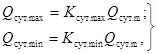 Коэффициент суточной неравномерности водопотребления Ксут, учитывающий уклад жизни населения, режим работы предприятий, степень благоустройства зданий, изменения водопотребления по сезонам года и дням недели, для Умыганского сельского поселения принят равным:Kсут.max = 1,2; Kсут.min = 0,8.Удельное среднесуточное (за год) водоотведение бытовых сточных вод от жилых зданий следует принимать равным расчетному удельному среднесуточному (за год) водопотреблению согласно таблице 3.10, без учета расхода воды на полив территорий и зеленых насаждений.Удельное водоотведение в неканализованных районах следует принимать 25 л/сут на одного жителя.Максимально допустимый уровень территориальной доступности объектов водоснабжения не нормируется, так как исходит из тенденций развития города и определяется в каждом конкретном случае.3.6.2 Объекты дождевой канализацииМинимально и максимально допустимый уровень территориальной доступности объектов дождевой канализации не нормируется, определяется расчетным путем на основе: данных многолетних наблюдений метеостанций за атмосферными осадками в конкретной местности (не менее чем за 10 – 15 лет); данных наблюдений на ближайших репрезентативных метеостанциях.3.6.3 Объекты теплоснабженияТепловые нагрузки потребителей следует определять:- для существующих зданий жилищно-коммунального сектора и действующих промышленных предприятий согласно СНиП 41-02-2003 «Тепловые сети» – по проектам с уточнением по фактическим тепловым нагрузкам;- для вновь вводимых жилых и общественных зданий с учетом повышения теплозащитных свойств ограждающих конструкций зданий и энергосберегающих технологий тепловой поток на отопление определяется в соответствии с показателями нормируемого удельного расхода тепловой энергии на отопление зданий соответствующей этажности, приведенными в СНиП 23-02-2003 «Тепловая защита зданий», с учетом климатической зоны по величине градусо-суток отопительного периода поселения и с соответствующим переводом в сопоставимые единицы ккал /час.Удельный (на 1 м2 отапливаемой площади пола квартир или полезной площади помещений [или на 1 м3 отапливаемого объёма]) расход тепловой энергии на отопление здания должен быть меньше или равен значению, указанному в таблице 3.11.Таблице 3.11 – Удельный расход тепловой энергии на отопление зданий Примечание: При промежуточных значениях отапливаемой площади дома в интервале 50-1000 м2 значения удельного показателя должны определяться по линейной интерполяции.Удельное водопотребление на горячее водоснабжение для определения расчетных расходов воды в отдельных жилых и общественных зданиях при необходимости учета сосредоточенных расходов следует принимать в соответствии с СП 30.13330.2012 «Внутренний водопровод и канализация зданий. Актуализированная редакция СНиП 2.04.01-85*».В соответствии с СП 131.13330.2012 «Строительная климатология. Актуализированная редакция СНиП 23-01-99» температурный режим территории характеризуется следующими климатическими данными: средняя температура отопительного периода – 8,6ºС, продолжительность отопительного периода 241 сутки, расчетная температура наружного воздуха для проектирования отопления и вентиляции -39°С.Теплоснабжение планируемой застройки, предусматривается от автономных источников тепла. При проектировании вновь строящихся и реконструируемых автономных котельных учитывать требования СП 41-104-2000 «Проектирование автономных источников теплоснабжения».Максимально допустимый уровень территориальной доступности объектов теплоснабжения не нормируется в связи с тем, что население непосредственно объектами теплоснабжения не пользуется.3.6.4 Объекты электроснабженияРасход электроэнергии и потребность в мощности источников следует определять:- для производственных и сельскохозяйственных предприятий – по опросным листам действующих предприятий, проектам новых, реконструируемых или аналогичных предприятий, а также по укрупненным показателям;- для жилищно-коммунального сектора – в соответствии с РД 34.20.185-94 «Инструкция по проектированию городских электрических сетей» с учетом изменений и дополнений к разделу 2 «Расчётные электрические нагрузки», СП 31-110-2003 «Проектирование и монтаж электроустановок жилых и общественных зданий», а также с учетом Нормативов градостроительного проектирования Иркутской области.За базовый показатель ()электропотребления принимается электропотребление в сельских населенных пунктах при условии 100%-ой обеспеченности населения стационарными электрическими плитами.В соответствии с РД 34.20.185-94 «Инструкция по проектированию городских электрических сетей» на 1 человека.Полученные расчётные показатели электропотребления с учетом коэффициента благоустройства населенных пунктов представлены в таблице 3.12.Таблица 3.12 – Расчётные показатели электропотребленияПримечание: Приведенные укрупненные показатели предусматривают электропотребление жилыми и общественными зданиями, предприятиями коммунально-бытового обслуживания, наружным освещением, системами водоснабжения, водоотведения и теплоснабжения.Максимально допустимый уровень территориальной доступности объектов электроснабжения не нормируется, поскольку зависит от расположения центров нагрузок и центров питания и определяется при проведении проектных работ в каждом конкретном случае.3.6.5 Объекты, предназначенные для сбора твердых коммунальных отходовМестоположение и вместимость площадок под контейнеры в границах усадебной застройки определяется проектами планировки территории.Вместимость площадок под контейнеры, подлежащих расстановке на рассматриваемой территории определяется расчетом с учетом годового накопления ТБО на участке, м3, периодичности удаления отходов в сутки, коэффициента неравномерности накопления отходов, вместимости контейнера, м3.Минимально допустимый уровень обеспеченности населения контейнерами для сбора ТБО принимается по таблице 3.13.Таблица 3.13 – Минимально допустимый уровень обеспеченности населения контейнерами для сбора ТБОПриложение №1ТЕРМИНЫ И ОПРЕДЕЛЕНИЯВ настоящем документе применены следующие термины и их определения:Местные нормативы градостроительного проектирования – утвержденный в соответствии с Градостроительным кодексом Российской Федерации нормативный правовой акт поселения, содержащий минимальные расчетные показатели обеспечения благоприятных условий жизнедеятельности человека в отношении объектов, функционирование которых связанно с решением вопросов местного значения.Частный жилищный фонд – совокупность жилых помещений, находящихся в собственности граждан и в собственности юридических лиц;Муниципальный жилищный фонд – совокупность жилых помещений, принадлежащих на праве собственности муниципальному образованию;Озелененные территории общего пользования – вид территорий общего пользования, которые отграничиваются красными линиями от кварталов, а также от другого вида территорий общего пользования – улично-дорожной сети. В состав территории включаются парки (в том числе минипарки, специализированные парки, парки культуры и отдыха), сады, скверы, бульвары и иные подобные территории для отдыха населения.Место массового отдыха – территория или объект, предназначенный для организованного отдыха населения (объекты культуры и досуга, объекты физкультуры и спорта, озелененные территории общего пользования, площади и улицы, зоны массового кратковременного отдыха).Зона массового кратковременного отдыха – территория, предназначенная для организованного отдыха людей, включающая в себя интенсивно используемую часть с размещением объектов и неинтенсивно используемую часть без размещения капитальных объектов.Автомобильная дорога (дорога) – часть территории населенных пунктов поселения, определяемая в соответствии с абзацем восьмым статьи 2 Федерального закона от 10 декабря 1995 г. №196-ФЗ «О безопасности дорожного движения», пунктом 1 статьи 3 Федерального закона от 08 ноября 2007 г. №257-ФЗ «Об автомобильных дорогах и о дорожной деятельности в Российской Федерации и о внесении изменений в отдельные законодательные акты Российской Федерации» – территория, находящаяся в границах полос отвода - красных линий, которые в соответствии с пунктом 11 статьи 1 Градостроительного кодекса Российской Федерации обозначают существующие, планируемые (изменяемые, вновь образуемые) границы земельных участков расположения дороги, предназначенной для движения в соответствующих случаях автомобилей, общественного транспорта, пешеходов. При соблюдении технических регламентов безопасности указанная территория в пределах красных линий может быть использована для размещения других элементов транспортной инфраструктуры, а также для устройства инженерных коммуникаций, включая устройство линий электропередачи, линий связи (подземных и надземных);Улица – дорога, расположенная в пределах функциональных зон застроенных территорий населенных пунктов, границы которой в виде красных линий являются одновременно границами элементов планировочной структуры – кварталов;Проезды – подъезды со сквозным движением (когда место выезда не совпадает с местом въезда) через квартал, создание которых допускается в исключительных случаях только для автомобилей специального назначения, когда в сложившейся застройке невозможно создать, оборудовать улицы;Протяженность сети автомобильных дорог общего пользования – суммарная протяженность участков автомобильных дорог, образующих сеть автомобильных дорог общего пользования;Красные линии – линии, которые обозначают существующие, планируемые (изменяемые, вновь образуемые) границы территорий общего пользования, границы земельных участков, на которых расположены линии электропередачи, линии связи (в том числе линейно-кабельные сооружения), трубопроводы, автомобильные дороги, железнодорожные линии и другие подобные сооружения;Остановка общественного транспорта – специально отведённая территория, предназначенная для посадки/высадки пассажиров общественного транспорта.Хранение – пребывание автотранспортных средств, принадлежащих постоянному населению, по месту регистрации автотранспортных средств.Паркирование – временное пребывание на стоянках автотранспортных средств, принадлежащих посетителям объектов различного функционального назначения.Автостоянки – открытые площадки, предназначенные для хранения или паркирования автомобилей. Автостоянки для хранения могут быть оборудованы навесами, легкими ограждениями боксов, смотровыми эстакадами. Автостоянки могут устраиваться внеуличными (в виде карманов, отступающих от проезжей части, и др.) либо уличными (в виде "парковок" на проезжей части, обозначенных разметкой).Транспортная услуга – результат деятельности исполнителя транспортной услуги по удовлетворению потребностей пассажира, грузоотправителя и грузополучателя в перевозках в соответствии с установленными нормами и требованиями;Транспортное обслуживание – процесс предоставления транспортных услуг потребителям, в соответствии с установленными нормами и требованиями.ПРАВИЛА И ОБЛАСТЬ ПРИМЕНЕНИЯКНИГА 3. ПРАВИЛА И ОБЛАСТЬ ПРИМЕНЕНИЯ РАСЧЕТНЫХ ПОКАЗАТЕЛЕЙ, СОДЕРЖАЩИХСЯ В ОСНОВНОЙ ЧАСТИ НОРМАТИВОВ ГРАДОСТРОИТЕЛЬНОГО ПРОЕКТИРОВАНИЯРаздел 1. Правила и область применения1.1 Правила применения расчетных показателейМестные нормативы градостроительного проектирования являются обязательными:1. Для органов местного самоуправления Умыганского муниципального образования Тулунского района при осуществлении полномочий в области градостроительной деятельности по подготовке и утверждению:а) генерального плана муниципального образования, изменений в генеральный план;б) плана реализации генерального плана;в) документации по планировке территории, изменений в указанную документацию;г) условий аукционов на право заключения договоров аренды земельных участков для комплексного освоения в целях жилищного строительства (в пределах своей компетенции);д) условий аукционов на право заключить договор о развитии застроенной территории.2. Для органов государственной власти при осуществлении полномочий в области градостроительной деятельности:а) в случае совместной (с органами местного самоуправления) подготовки проектов документов территориального планирования;б) при подготовке условий аукционов на право заключения договоров аренды земельных участков для комплексного освоения в целях жилищного строительства.3. Для победителей аукционов:а) на право заключения договоров аренды земельных участков для комплексного освоения в целях жилищного строительства (в случае наличия соответствующих требований в условиях аукциона);б) на право заключить договор о развитии застроенной территории (в случае наличия соответствующих требований в условиях аукциона и договорах о развитии застроенных территорий).4. Для разработчиков проектов генерального плана сельского поселения, изменений в генеральный план, документации по планировке территории, изменений в указанную документацию.В случае утверждения региональных нормативов градостроительного проектирования Иркутской области, содержащих минимальные расчетные показатели обеспечения благоприятных условий жизнедеятельности человека для территорий Умыганского муниципального образования, значения которых приняты более высокими, чем значения минимальных расчетных показателей, содержащихся в настоящих местных нормативах, применяются соответствующие региональные нормативы градостроительного проектирования Иркутской области.К отношениям, не урегулированным в местных нормативах, применяется законодательство Российской Федерации и Иркутской области. Местные нормативы градостроительного проектирования применяются в части, не противоречащей законодательству Российской Федерации и Иркутской области, техническим регламентам и нормативным техническим документам, действующим до принятия технических регламентов по организации территории, размещению, проектированию, строительству и эксплуатации объектов капитального строительства. 1.2 Область применения расчетных показателейМестные нормативы градостроительного проектирования следует применять при разработке документов территориального планирования и документации по планировке территории Умыганского муниципального образования Тулунского района.Настоящими нормативами устанавливаются расчетные показатели минимально допустимого уровня обеспеченности объектами местного значения сельского поселения и расчетные показатели максимально допустимого уровня территориальной доступности таких объектов для населения Умыганского муниципального образования.Местные нормативы призваны обеспечивать благоприятные условия жизнедеятельности человека путем введения минимальных расчетных показателей в сфере:- социального обеспечения;- обеспечения озелененными территориями общего пользования;- транспортного обслуживания;- инженерного оборудования.Настоящие нормативы включают в себя предельные значения расчетных показателей минимально допустимого уровня обеспеченности населения Умыганского муниципального образования:- Муниципальным жилым фондом- Учреждениями и предприятиями обслуживания:объекты физкультуры и массового спортаобъекты культуры и досугаобъекты торговлиместа захороненияобъекты ритуальных услуг- Озелененными территориями общего пользования- Проходами (проездами) к водным объектам общего пользования и их береговым полосам- Объектами транспортной инфраструктуры:автомобильные дороги местного значения в границах населенных пунктовобщественный транспортсооружения и устройства для хранения транспортных средств - Объектами инженерного обеспечения:объекты электроснабженияобъекты теплоснабженияобъекты водоснабженияобъекты водоотведенияобъекты, предназначенные для сбора твердых коммунальных отходов.НаименованиеЕдиница измеренияПоказатель123Спортивные залым2 площади пола на 1 тыс. чел.70,0Плоскостные сооружениям2 плоскостных сооружений на 1 тыс. чел.1950Наименование объектовЕдиницаизмеренияПоказатель123Спортивные залымин30*Плоскостные сооружениям1350Наименование объектовЕдиница измеренияПоказатель123Муниципальные библиотекитыс. единиц хранения на 1 тыс. чел.7,5Учреждения культурно-досугового типаместо на 1 тыс. чел.150-200Наименование объектовЕдиница измеренияПоказатель123Муниципальные библиотекичас0,5*Учреждения культурно-досугового типачас0,5*Наименование объектовЕдиница измеренияПоказатель123Бюро похоронного обслуживанияобъект1Кладбищага на 1000 чел.0,26Наименование объектовЕдиница измеренияПоказатель123Проход (проезд) к водным объектам общего пользования и их береговым полосамм250Категория сельских улиц и дорогОсновное назначениеРасчетная скорость движения, км/чШиринаполосы движения, мЧисло полос движенияШирина пешеходной части тротуара, м123456Главная улицаСвязь жилых территорий с общественным центром403,521,5-2,25Улица в жилой застройке:Улица в жилой застройке:Улица в жилой застройке:Улица в жилой застройке:Улица в жилой застройке:Улица в жилой застройке:основнаяСвязь внутри жилых территорий и с главной улицей по направлениям с интенсивным движением403,021,0-1,5второстепенная (переулок)Связь между основными жилыми улицами302,7521,0проездСвязь жилых домов, расположенных в глубине квартала, с улицей202,75-3,010-1,0Хозяйственный проезд, скотопрогонПрогон личного скота и проезд грузового транспорта к приусадебным участкам304,51-Учреждения и предприятия обслуживанияЕдиница измеренияКоличество машино-мест123Административно-общественные учреждения10 работающих1Спортивные залына 10 единовременных посетителей1Плоскостные сооруженияНа 10 мест на трибунах1Учреждения культурно-досугового типана 10 мест1Зоны массового кратковременного отдыхана 10 единовременных посетителей1Степень благоустройства жилой застройкиУдельное хозяйственно-питьевое водопотребление в населенных пунктах на одного жителя среднесуточное (за год), л/сут12Застройка зданиями с водопользованием из водоразборных колонок50Существующая и перспективная застройка зданиями, оборудованными внутренним водопроводом и канализацией, без ванн160Перспективная застройка зданиями, оборудованными внутренним водопроводом и канализацией, с ванными и местными водонагревателями220Типы зданийТипы зданийУдельные показатели расхода тепловой энергии на отопление зданий ккал/час на м2 или [ккал/час на м3] в зависимости от этажности зданийУдельные показатели расхода тепловой энергии на отопление зданий ккал/час на м2 или [ккал/час на м3] в зависимости от этажности зданийУдельные показатели расхода тепловой энергии на отопление зданий ккал/час на м2 или [ккал/час на м3] в зависимости от этажности зданийТипы зданийТипы зданий123112341. Малоэтажные жилые одноквартирные зданияОтапливаемая площадь зданий, м2*1. Малоэтажные жилые одноквартирные здания6082,40––1. Малоэтажные жилые одноквартирные здания10073,5079,40–1. Малоэтажные жилые одноквартирные здания15064,7070,6076,501. Малоэтажные жилые одноквартирные здания25058,8061,7564,701. Малоэтажные жилые одноквартирные здания400–53,0055,901. Малоэтажные жилые одноквартирные здания600–47,0050,001. Малоэтажные жилые одноквартирные здания1000 и более–41,2044,102. Общественные, кроме перечисленных в строках 3-52. Общественные, кроме перечисленных в строках 3-5[24,30][22,00][20,80]3. Поликлиники и лечебные учреждения, дома-интернаты3. Поликлиники и лечебные учреждения, дома-интернаты[20,00][19,40][18,80]4. Дошкольные учреждения, хосписы4. Дошкольные учреждения, хосписы[26,50][26,50][26,50]5. Сервисного обслуживания, культурно-досуговой деятельности, технопарки, склады15. Сервисного обслуживания, культурно-досуговой деятельности, технопарки, склады1[13,10][12,50][12,00]Степень благоустройства жилой застройкиЭлектропотребление, 12Не оборудованная стационарными электроплитами950Оборудованные стационарными электроплитами 1350Наименование объектовПоказатель12Площадки под контейнеры1 контейнер для сбора ТБО на 10 жилых домовЧисленность на начало года, чел.1989 г.2002 г.2011 г.2015 г.12345с. Умыган807725631617Наименование объектов местного значения поселения1Жилой фондобъекты муниципального жилищного фондаУчреждения и предприятия обслуживанияобъекты культуры и досуга, в том числе библиотекимуниципальные архивыобъекты торговлиобъекты физкультуры и массового спортаобъекты, предоставляющие ритуальные услугиместа захороненияОзелененные территории общего пользованияПроходы (проезды) к водным объектам общего пользования и их береговым полосамТранспортавтомобильные дороги местного значения в границах населенных пунктов поселениясеть общественного транспортасооружения и устройства для хранения транспортных средствИнженерное обеспечениеобъекты электроснабженияобъекты теплоснабженияобъекты газоснабженияобъекты водоснабженияобъекты водоотведенияобъекты, предназначенные для сбора твердых коммунальных отходов (контейнеры)НаименованиеЕдиницаизмеренияПоказатель(расчет)Обоснование1234Спортивные залым2 площади пола на 1 тыс. чел.П = 70∙1,0 = 70,0Местные нормативы градостроительного проектирования Тулунского муниципального района Иркутской области Плоскостныесооружениям2 плоскостных сооружений на 1 тыс. чел.П = 1950∙1,0 = 1950Местные нормативы градостроительного проектирования Тулунского муниципального района Иркутской области Наименование объектовЕдиница измеренияПоказательОбоснование1234Спортивные залымин30*Местные нормативы градостроительного проектирования Тулунского муниципального района Иркутской областиПлоскостные сооружениям1500 ∙ 0,9 = = 1350Местные нормативы градостроительного проектирования Тулунского муниципального района Иркутской областиНаименованиеобъектовЕдиницаизмеренияПоказательОбоснование1234Сельские населенные пункты и их группы с численностью населения 0,5 – 1 тыс. чел.Сельские населенные пункты и их группы с численностью населения 0,5 – 1 тыс. чел.Сельские населенные пункты и их группы с численностью населения 0,5 – 1 тыс. чел.Сельские населенные пункты и их группы с численностью населения 0,5 – 1 тыс. чел.Муниципальные библиотекитыс. единиц хранения на 1 тыс. чел.7,5СП 42.13330.2011 «Градостроительство. Планировка и застройка городских и сельских поселений. Актуализированная редакция СНиП 2.07.01-89*», Письмо Управления по культуре, молодежной политике и спорту администрации Тулунского муниципального района от 28 апреля 2016 г. №17-136 (Приложение 3)Учреждения культурно-досугового типаместо на 1 тыс. чел.150-200СП 42.13330.2011 «Градостроительство. Планировка и застройка городских и сельских поселений. Актуализированная редакция СНиП 2.07.01-89*», Письмо Управления по культуре, молодежной политике и спорту администрации Тулунского муниципального района от 28 апреля 2016 г. №17-136 (Приложение 3)Наименование объектовЕдиница измеренияПоказательОбоснование1234Муниципальные библиотекичас0,5*Местные нормативы градостроительного проектирования Тулунского муниципального района Иркутской областиУчреждения культурно-досугового типачас0,5*Местные нормативы градостроительного проектирования Тулунского муниципального района Иркутской областиНаименование объектовЕдиницаизмеренияПоказательОбоснование1234Бюро похоронного обслуживанияобъект1СП 42.13330.2011 «Градостроительство. Планировка и застройка городских и сельских поселений. Актуализированная редакция СНиП 2.07.01-89*»Кладбищага на 1000 чел.П = 2,6 0,1= 0,26МДК 11-01.2002 «Рекомендации о порядке похорон и содержании кладбищ в Российской Федерации»Наименование объектовЕдиница измеренияПоказатель123Проход (проезд) к водным объектам общего пользования и их береговым полосамм250Категория сельских улиц и дорогОсновное назначениеРасчетная скорость движения, км/чШиринаполосы движения, мЧисло полос движенияШирина пешеходной части тротуара, м123456Главная улицаСвязь жилых территорий с общественным центром403,521,5-2,25Улица в жилой застройке:Улица в жилой застройке:Улица в жилой застройке:Улица в жилой застройке:Улица в жилой застройке:Улица в жилой застройке:основнаяСвязь внутри жилых территорий и с главной улицей по направлениям с интенсивным движением403,021,0-1,5второстепенная (переулок)Связь между основными жилыми улицами302,7521,0проездСвязь жилых домов, расположенных в глубине квартала, с улицей202,75-3,010-1,0Хозяйственный проезд, скотопрогонПрогон личного скота и проезд грузового транспорта к приусадебным участкам304,51-Способ постановки автомобилей на стоянкуРасчетная формулаОписание формулы123На улицах с параллельной парковкой с одной стороныQ = (Lу-10)/LмLу - длина улицы в метрах;Lм – длина места стоянки;10 – отступ от перекрестков с двух сторон, мНа улицах с паркованием автомобилей под углом 90° с одной стороныQ = (Lу-10)/ВмLу - длина улицы в метрах;Вм – длина места стоянки;10 – отступ от перекрестков с двух сторон, мУчреждения и предприятия обслуживанияЕдиница измеренияКоличество машиномест123Административно-общественные учреждения10 работающих1Спортивные залына 10 единовременных посетителей1Плоскостные сооруженияНа 10 мест на трибунах1Учреждения культурно-досугового типана 10 мест1Зоны массового кратковременного отдыхана 10 единовременных посетителей1Степень благоустройства жилой застройкиУдельное хозяйственно-питьевое водопотребление в населенных пунктах на одного жителя среднесуточное (за год), л/сут12Застройка зданиями с водопользованием из водоразборных колонок50Существующая и перспективная застройка зданиями, оборудованными внутренним водопроводом и канализацией, без ванн160Перспективная застройка зданиями, оборудованными внутренним водопроводом и канализацией, с ванными и местными водонагревателями220Типы зданийТипы зданийУдельные показатели расхода тепловой энергии на отопление зданий ккал/час на м2 или [ккал/час на м3] в зависимости от этажности зданийУдельные показатели расхода тепловой энергии на отопление зданий ккал/час на м2 или [ккал/час на м3] в зависимости от этажности зданийУдельные показатели расхода тепловой энергии на отопление зданий ккал/час на м2 или [ккал/час на м3] в зависимости от этажности зданийТипы зданийТипы зданий123112341. Малоэтажные жилые одноквартирные зданияОтапливаемая площадь зданий, м2*1. Малоэтажные жилые одноквартирные здания6082,40––1. Малоэтажные жилые одноквартирные здания10073,5079,40–1. Малоэтажные жилые одноквартирные здания15064,7070,6076,501. Малоэтажные жилые одноквартирные здания25058,8061,7564,701. Малоэтажные жилые одноквартирные здания400–53,0055,901. Малоэтажные жилые одноквартирные здания600–47,0050,001. Малоэтажные жилые одноквартирные здания1000 и более–41,2044,102. Общественные, кроме перечисленных в строках 3-52. Общественные, кроме перечисленных в строках 3-5[24,30][22,00][20,80]3. Поликлиники и лечебные учреждения, дома-интернаты3. Поликлиники и лечебные учреждения, дома-интернаты[20,00][19,40][18,80]4. Дошкольные учреждения, хосписы4. Дошкольные учреждения, хосписы[26,50][26,50][26,50]5. Сервисного обслуживания, культурно-досуговой деятельности, технопарки, склады15. Сервисного обслуживания, культурно-досуговой деятельности, технопарки, склады1[13,10][12,50][12,00]Степень благоустройства жилой застройкиРасчет показателейЭлектропотребление, 123Не оборудованная стационарными электроплитами (= 0,7)950Оборудованная стационарными электроплитами (= 1,0)1350Наименование объектовПоказатель12Площадки под контейнеры1 контейнер для сбора ТБО на 10 жилых домов